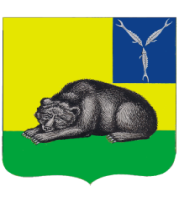 ВОЛЬСКОЕ МУНИЦИПАЛЬНОЕ СОБРАНИЕВОЛЬСКОГО МУНИЦИПАЛЬНОГО РАЙОНАСАРАТОВСКОЙ ОБЛАСТИРЕШЕНИЕот 28.12.2017 г.                                № 5/19-146                                       г.ВольскО внесении изменений в Решение Вольского муниципального Собрания от 14.12.2017 г. № 5/18-140 «О бюджете Вольскогомуниципального района на 2018 год  и на плановый период 2019 и 2020 годов»В соответствии с Бюджетным кодексом Российской Федерации, п.1 ч.1 ст.15, п.2 ч.10 ст.35 Федерального закона от 06.10.2003г №131 - ФЗ «Об общих принципах организации местного самоуправления в Российской Федерации», ст.19 Устава Вольского муниципального района, Вольское муниципальное Собрание	Р Е Ш И Л О: Внести в Решение Вольского муниципального Собрания от 14.12.2017  г. № 5/18-140  «О бюджете Вольского муниципального района на 2018 год             и на плановый период  2019 и 2020 годов» следующие изменения:а) Пункт 1 изложить в следующей редакции: «1. Утвердить бюджет Вольского муниципального района (далее - местный бюджет) на 2018 год по доходам в сумме 1 142 243,7 тыс. руб. и расходам в сумме 1 142 243,7  тыс. рублей без дефицита и профицита»;   б) Приложение № 1 изложить в новой редакции (Приложение №1);  в) В приложении № 2:после строкидополнить строкой следующего содержания:г) Приложение №12 изложить в новой редакции (Приложение №2);д) Приложение №14 изложить в новой редакции (Приложение №3).2. Контроль за выполнением настоящего Решения возложить на Вольское муниципальное Собрание в лице постоянной комиссии по бюджетно-финансовой политике налогам,  использованию собственности муниципального района, поддержке малого и среднего бизнеса, развитию сельскохозяйственного производства и рынка сельскохозяйственной продукции, в пределах компетенции.3. Настоящее Решение вступает в силу с 01 января 2018 года, но не ранее дня его официального опубликования.Глава Вольского                                        муниципального района                                            В.Г. Матвеев                                                                         Председатель Вольскогомуниципального Собрания		                                 О.А. КирсановаВерно:Начальник отделамуниципального Собрания                                                                          Т.Е. ПомякушинаПриложение №2к Решению Вольского муниципального Собранияот 28.12.2017г.  № 5/19-146 Приложение №12к Решению Вольского муниципального Собранияот 14.12.2017 г.  № 5/18-140Ведомственная структура расходов местного бюджета на 2018 годВерно:Начальник отделамуниципального Собрания                                                     Т.Е. ПомякушинаПриложение №3к Решению Вольского муниципального Собранияот 28.12.2017г.  № 5/19-146Приложение №14к Решению Вольского муниципального Собранияот 14.12.2017 г.  № 5/18-140Распределение бюджетных ассигнований местного бюджета на 2018 год  по разделам, подразделам, целевым статьям расходов и видам расходов функциональной классификации расходовВерно:Начальник отделамуниципального Собрания                                                                      Т.Е. Помякушина    3671 17 01050 05 0000 180Невыясненные поступления, зачисляемые в бюджеты муниципальных районов367202 00000 00 0000 000Безвозмездные поступления от других бюджетов бюджетной системы Российской Федерации*                                   Приложение № 1                                                                                                                                                                                                                                                 Приложение № 1                                                                                                                                                                                                                                      к Решению Вольского муниципального Собрания от 28.12.2017г. № 5/19-146                          к Решению Вольского муниципального Собрания от 28.12.2017г. № 5/19-146                                     Приложение № 1                                                                                                                                                                                                                                                 Приложение № 1                                                                                                                                                                                                               к Решению                              Вольского муниципального Собрания                              Вольского муниципального Собрания №5/18-140 от   14.12.2017г.№5/18-140 от   14.12.2017г.Безвозмездные поступления в бюджет Вольского  муниципального района на 2018 годБезвозмездные поступления в бюджет Вольского  муниципального района на 2018 год2 02 15001 05 0002 151Дотации бюджетам муниципальных районов на выравнивание бюджетной обеспеченности муниципальных районов области36600,82 02 15002 05 0000 151 Дотация  бюджетам муниципальных районов на поддержку мер по обеспечению сбалансированности бюджетов.30770,32 02 29999 05 0063 151Субсидия бюджетам муниципальных районов на капитальный ремонт, ремонт и содержание автомобильных дорог общего пользования  местного значения за счет средств областного дорожного  фонда10216,8 2 02 29999 05 0069 151Субсидии  бюджетам муниципальных районов на выравнивание возможностей местных бюджетов по обеспечению повышения оплаты труда отдельным категориям работников бюджетной сферы27191,0 2 02 30024 05 0001 151Субвенции бюджетам муниципальных районов на  финансовое обеспечение образовательной деятельности муниципальных общеобразовательных организаций334248,4 2 02 30024 05 0003 151Субвенции бюджетам муниципальных районов области на осуществление органами местного самоуправления  государственных полномочий по созданию и организации деятельности комиссий по делам несовершеннолетних и защите их прав.610,6 2 02 30024 05 0004 151Субвенции бюджетам муниципальных районов области на осуществление органами местного самоуправления отдельных государственных полномочий по  санкционированию финансовыми органами муниципальных образований Саратовской  области кассовых выплат получателям средств областного бюджета,  областным государственным автономным и бюджетным учреждениям, расположенным на территориях муниципальных образованиях области1241,2 2 02  30024 05 0007 151Субвенции бюджетам муниципальных районов на исполнение государственных полномочий по расчету и предоставлению дотаций поселениям4037,2 2 02 30024 05 0008 151Cубвенции бюджетам муниципальных районов на осуществление органами местного самоуправления государственных полномочий по образованию и обеспечению деятельности административных комиссий, определению перечня должностных лиц, уполномоченных составлять протоколы об административных правонарушениях428,3 2 02 30024 05 0009 151Субвенции бюджетам муниципальных районов  на осуществление органами местного самоуправления отдельных  государственных полномочий по осуществлению деятельности по опеке и попечительству в отношении несовершеннолетних граждан в части расходов на оплату труда, уплату страховых взносов по обязательному социальному страхованию в государственные внебюджетные фонды РФ, обеспечение деятельности штатных работников1631,7 2 02 30024 05 0010 151Субвенции бюджетам муниципальных районов области на осуществление органами местного самоуправления   государственных полномочий по организации предоставления гражданам субсидий на оплату жилого помещения и коммунальных услуг.1735,8 2 02 30024 05  0011 151Субвенции бюджетам муниципальных районов области на осуществление органами местного самоуправления отдельных  государственных полномочий по осуществлению деятельности по опеке и попечительству  в отношении совершеннолетних граждан678,1 2 02 30024 05  0012 151Субвенции бюджетам муниципальных  районов области на  осуществление органами местного самоуправления государственных полномочий по организации  представления компенсации  родительской платы за присмотр и уход за детьми в  образовательных организациях, реализующих основную общеобразовательную программу дошкольного образования691,42 02 30024 05 0014 151Субвенции бюджетам муниципальных  районов  на  компенсацию родительской платы за  присмотр и уход за детьми  в  образовательных организациях, реализующих основную общеобразовательную программу дошкольного образования11678,42 02 30024 05 0015 151Субвенции бюджетам муниципальных районов области на осуществление органами местного самоуправления отдельных  государственных полномочий по государственному управлению охраной труда214,02 02 30024 05 0016 151Субвенции бюджетам муниципальных районов области  на осуществление органами местного самоуправления   государственных полномочий по  предоставлению гражданам субсидий на оплату жилого помещения и коммунальных услуг33238,02 02 30024 05 0027 151Субвенции бюджетам муниципальных районов  области на  предоставление питания отдельным категориям  обучающихся в муниципальных общеобразовательных организациях , реализующих образовательные программы начального общего, основного общего и среднего общего образования10772,42 02 30024 05 0028 151Субвенции бюджетам муниципальных районов области на  частичное финансирование расходов на присмотр и уход за детьми дошкольного возраста в  муниципальных образовательных организациях, реализующих основную общеобразовательную программу дошкольного образования 5130,82 02 30024 05 0029 151Субвенции бюджетам муниципальных районов области на осуществление органами местного самоуправления государственных полномочий по организации предоставления питания отдельным категориям обучающихся в муниципальных образовательных организациях, реализующих образовательные программы начального общего, основного общего и среднего общего образования, и частичному финансированию расходов на присмотр и уход за детьми дошкольного возраста в муниципальных образовательных организациях, реализующих основную общеобразовательную программу дошкольного образования662,92 02 30024 05 0037 151Субвенции бюджетам муниципальных  районов на  финансовое обеспечение образовательной деятельности муниципальных дошкольных образовательных организаций195434,82 02 30024 05 0038 151Субвенции бюджетам муниципальных районов  на осуществление органами местного самоуправления отдельных  государственных полномочий по осуществлению деятельности по опеке и попечительству в отношении несовершеннолетних граждан в части расходов на обеспечение деятельности по сохранению, содержанию и ремонту пустующих жилых помещений, закрепленных за детьми-сиротами и детьми, оставшимися без попечения родителей105,72 02 30024 05 0039 151Субвенции бюджетам муниципальных районов на осуществление органами местного самоуправления отдельных  государственных полномочий на организацию проведения мероприятий по отлову и содержанию безнадзорных животных111,62 02 30024 05 0040 151Субвенции бюджетам муниципальных районов на  проведение мероприятий по отлову и содержанию безнадзорных животных1,72 02 40014 05 0001 151Межбюджетные трансферты, передаваемые бюджетам муниципального района из бюджетов поселений на осуществление  полномочий по решению вопросов местного значения в части утверждения генеральных планов поселений, правил землепользования и застройки, утверждение  подготовленной на основе генеральных планов поселения документации (п.20 ч.1 ст.14 131 -ФЗ)1546,82 02 40014 05 0002 151Межбюджетные трансферты, передаваемые бюджетам муниципального района из бюджетов поселений на осуществление  полномочий по решению вопросов местного значения по участию в предупреждении и ликвидации последствий чрезвычайных ситуаций в границах поселения2240,02 02 40014 05 0003 151Межбюджетные трансферты, передаваемые бюджетам муниципального района из бюджетов поселений на  осуществление   полномочий по решению вопросов местного значения в части  организации библиотечного обслуживания населения, комплектования и обеспечения сохранности библиотечных фондов библиотек поселения5991,52 02 40014 05 0004 151Межбюджетные трансферты, передаваемые бюджетам муниципального района из бюджетов поселений на осуществление  полномочий по решению вопросов местного значения в части  обеспечения условий для  развития на территории поселения физической культуры, школьного спорта и массового спорта, организация проведения официальных физкультурно-оздоровительных и спортивных мероприятий поселения865,52 02 40014 05 0008 151Межбюджетные трансферты, передаваемые бюджетам муниципального района из бюджетов поселений на осуществление  полномочий по решению вопросов местного значения в части составления и рассмотрения проекта бюджета поселения, утверждения и исполнения бюджета поселения, осуществления контроля за его исполнением, составления и утверждения отчета об исполнении бюджета поселения1,42 02 40014 05 0015 151Межбюджетные трансферты, передаваемые бюджетам муниципального района из бюджетов поселений на осуществление полномочий по решению вопросов местного значения в части владения, пользования и распоряжения имуществом, находящимся в муниципальной собственности поселения (уплата налогов)667,32 02 40014 05 0025 151 Межбюджетные трансферты, передаваемые бюджетам муниципального района из бюджетов поселений на организацию осуществления переданных полномочий по решению вопросов местного значения в части  оплаты труда дополнительной численности муниципальных служащих, переведенных в администрацию ВМР из администрации МО г.Вольск для осуществления переданных полномочий3450,42 02 40014 05 0026 151Межбюджетные трансферты, передаваемые бюджетам муниципальных районов из бюджетов поселений на  осуществление  переданных полномочий по решению вопросов местного значения в части  создания условий для организации досуга и обеспечения жителей поселения услугами организаций культуры47251,52 02 40014 05 0028 151Межбюджетные трансферты, передаваемые бюджетам муниципальных районов из бюджетов поселений на  осуществление   полномочий по решению вопросов местного значения в части обеспечения безопасности людей на водных объектах, охране их жизни и здоровья422,02 02 40014 05 0057 151Иные межбюджетные трансферты, передаваемые бюджетам муниципального района из бюджетов поселений  на реализацию МП " Об участии в профилактике правонарушений  на территории Вольского муниципального района Саратовской области в 2015-2017гг."100,02 02 40014 05 0063 151Иные межбюджетные трансферты, передаваемые бюджетам муниципального района на реализацию МП «Укрепление гражданского единства, межнационального согласия и этнокультурное развитие народов, проживающих на территории Вольского муниципального района Саратовской области на 2017-2019 годы»10,02 02 40014 05 0064 151Межбюджетные трансферты, передаваемые бюджетам муниципального района из бюджетов поселений на осуществление полномочий по решению вопросов местного значения  в части содействия в развитии сельскохозяйственного производства, создание условий для развития малого и среднего предпринимательства1,02 02 40014 05 0065 151Межбюджетные трансферты, передаваемые бюджетам муниципального района из бюджетов поселений на осуществление полномочий по решению вопросов местного значения в части осуществления в ценовых зонах теплоснабжения муниципального контроля за выполнением единой теплоснабжающей организацией мероприятий по строительству, реконструкции и (или) модернизации объектов теплоснабжения, необходимых для развития, повышения надежности и энергетической эффективности системы теплоснабжения и определенных для нее в схеме теплоснабжения в пределах полномочий, установленных Федеральным законом "О теплоснабжении"0,12 02 40014 05 0066 151Межбюджетные трансферты, передаваемые бюджетам муниципального района из бюджетов поселений на осуществление полномочий по решению вопросов местного значения  в части участия в профилактике терроризма и экстремизма, а также в минимизации и (или) ликвидации последствий проявлений терроризма и экстремизма в границах поселения0,12 02 40014 05 0067 151Межбюджетные трансферты, передаваемые бюджетам муниципального района из бюджетов поселений на осуществление полномочий по решению вопросов местного значения  в части создания условий для реализации мер, направленных на укрепление межнационального и межконфессионального согласия, сохранение и развитие языков и культуры народов Российской Федерации, проживающих на территории поселения, социальную и культурную адаптацию мигрантов, профилактику межнациональных (межэтнических) конфликтов0,12 02 40014 05 0068 151Межбюджетные трансферты, передаваемые бюджетам муниципального района из бюджетов поселений на осуществление полномочий по решению вопросов местного значения в части оказания поддержки социально ориентированным некоммерческим организациям в пределах полномочий, установленных статьями 31.1 и 31.3 Федерального закона от 12 января 1996 года № 7-ФЗ "О некоммерческих организациях"0,12 02 40014 05 0069 151Межбюджетные трансферты, передаваемые бюджетам муниципального района из бюджетов поселений на осуществление полномочий по решению вопросов местного значения на установление тарифов на услуги, предоставляемые муниципальными предприятиями и учреждениями, и работы, выполняемые муниципальными предприятиями и учреждениями, если иное не предусмотрено федеральными законами1,42 02 40014 05 0070 151Межбюджетные трансферты, передаваемые бюджетам муниципального района из бюджетов поселений на осуществление полномочий по решению вопросов местного значения на регулирование тарифов на подключение к системе коммунальной инфраструктуры, тарифов организаций коммунального комплекса на подключение, надбавок к тарифам на товары и услуги организаций коммунального комплекса, надбавок к ценам (тарифам) для потребителей1,42 02 40014 05 0071 151Межбюджетные трансферты, передаваемые бюджетам муниципального района из бюджетов поселений на осуществление полномочий по решению вопросов местного значения по осуществлению внешнего муниципального финансового контроля контрольно-счетному органу (КСК)1,42 02 40014 05 0072 151Межбюджетные трансферты, передаваемые бюджетам муниципального района из бюджетов поселений на осуществление полномочий по решению вопросов местного значения на определение поставщиков (подрядчиков, исполнителей) для отдельных муниципальных заказчиков (ФЗ №44- закупки) и т.д.1,4Всего769985,3(тыс. рублей)НаименованиеКодРазделПод-разделЦелевая статьяВид расходовСумма1234567КУМИ и ПР администрации ВМР0627 027,60Общегосударственные вопросы062017 027,60Другие общегосударственные вопросы06201137 027,60Расходы муниципальных районов в части передачи полномочий поселениям062011355 0 00 000002,60Межбюджетные трансферты бюджетам поселений из бюджетов муниципальных районов на исполнение полномочий по решению вопросов местного значения в соответствии с заключенными соглашениями062011355 1 00 000002,60Межбюджетные трансферты на исполнение полномочий в части осуществления муниципального земельного контроля в границах поселений062011355 1 00 060202,60Межбюджетные трансферты062011355 1 00 060205002,60Иные межбюджетные трансферты062011355 1 00 060205402,60Расходы за счет средств местного бюджета062011390 0 00 000002 120,00Оценка недвижимости, признание прав и регулирование отношений по муниципальной собственности062011390 0 00 010002 120,00Закупка товаров, работ и услуг для обеспечения государственных (муниципальных) нужд062011390 0 00 010002002 120,00Иные закупки товаров, работ и услуг для обеспечения муниципальных нужд062011390 0 00 010002402 120,00Выполнение функций органами муниципальной власти062011391 0 00 000004 905,00Обеспечение деятельности органов исполнительной власти062011391 2 00 000004 905,00Расходы на обеспечение функций центрального аппарата062011391 2 00 022004 905,00Расходы на выплаты персоналу в целях обеспечения выполнения функций государственными (муниципальными) органами, казенными учреждениями, органами управления государственными внебюджетными фондами062011391 2 00 022001003 980,00Расходы на выплаты персоналу муниципальных органов062011391 2 00 022001203 980,00Закупка товаров, работ и услуг для обеспечения государственных (муниципальных) нужд062011391 2 00 02200200925,00Иные закупки товаров, работ и услуг для обеспечения муниципальных нужд062011391 2 00 02200240925,00Финуправление администрации ВМР06353 393,70Общегосударственные вопросы063019 943,00Обеспечение деятельности финансовых, налоговых и таможенных органов и органов финансового (финансово-бюджетного) надзора06301069 943,00Осуществление переданных полномочий за счет средств областного бюджета063010653 0 00 000001 241,20Осуществление отдельных полномочий по санкционированию финансовыми органами муниципальных образований Саратовской области кассовых выплат получателям средств областного бюджета, областным государственным автономным и бюджетным учреждениям, расположенным на территориях муниципальных образований области063010653 0 00 77А001 241,20Расходы на выплаты персоналу в целях обеспечения выполнения функций государственными (муниципальными) органами, казенными учреждениями, органами управления государственными внебюджетными фондами063010653 0 00 77А001001 040,90Расходы на выплаты персоналу муниципальных органов063010653 0 00 77А001201 040,90Закупка товаров, работ и услуг для обеспечения государственных (муниципальных) нужд063010653 0 00 77А00200200,30Иные закупки товаров, работ и услуг для обеспечения муниципальных нужд063010653 0 00 77А00240200,30Расходы за счет средств местного бюджета063010690 0 00 0000015,00Уплата земельного налога, налога на имущество и транспортного налога 063010690 0 00 0600015,00Иные бюджетные ассигнования063010690 0 00 0600080015,00Уплата налогов, сборов и иных платежей063010690 0 00 0600085015,00Выполнение функций органами муниципальной власти063010691 0 00 000008 686,80Обеспечение деятельности иных муниципальных органов063010691 3 00 000008 686,80Расходы на обеспечение функций центрального аппарата063010691 3 00 012008 686,80Расходы на выплаты персоналу в целях обеспечения выполнения функций государственными (муниципальными) органами, казенными учреждениями, органами управления государственными внебюджетными фондами063010691 3 00 012001006 784,70Расходы на выплаты персоналу муниципальных органов063010691 3 00 012001206 784,70Закупка товаров, работ и услуг для обеспечения государственных (муниципальных) нужд063010691 3 00 012002001 886,10Иные закупки товаров, работ и услуг для обеспечения муниципальных нужд063010691 3 00 012002401 886,10Иные бюджетные ассигнования063010691 3 00 0120080016,00Уплата налогов, сборов и иных платежей063010691 3 00 0120085016,00Обслуживание государственного и муниципального долга0631316 800,00Обслуживание внутреннего государственного и муниципального долга063130116 800,00Обслуживание долговых обязательств063130195 0 00 0000016 800,00Обслуживание  муниципального долга063130195 0 00 0000070016 800,00Обслуживание муниципального долга063130195 0 00 0000073016 800,00Межбюджетные трансферты бюджетам субъектов РФ и муниципальных образований общего характера0631426 650,70Дотации на выравнивание бюджетной обеспеченности субъектов Российской Федерации и муниципальных образований06314014 282,20Осуществление переданных полномочий за счет средств областного бюджета063140153 0 00 000004 037,20Исполнение государственных полномочий по расчету и предоставлению дотаций поселениям063140153 0 00 761004 037,20Межбюджетные трансферты063140153 0 00 761005004 037,20Дотации на выравнивание бюджетной обеспеченности063140153 0 00 761005104 037,20Прочие межбюджетные трансферты, передаваемых  бюджетам поселений063140196 0 00 00000245,00Дотация на выравнивание бюджетной обеспеченности поселений из районного фонда финансовой поддержки063140196 0 00 01000245,00Межбюджетные трансферты063140196 0 00 01000500245,00Дотации на выравнивание бюджетной обеспеченности063140196 0 00 01000510245,00Прочие межбюджетные трансферты бюджетам субъектов Российской Федерации и муниципальных образований общего характера063140322 368,50Прочие межбюджетные трансферты, передаваемых  бюджетам поселений063140396 0 00 0000022 368,50Прочие межбюджетные трансферты бюджетам поселений063140396 0 00 0200022 368,50Межбюджетные трансферты063140396 0 00 0200050022 368,50Иные межбюджетные трансферты063140396 0 00 0200054022 368,50Вольское муниципальное Собрание3343 072,10Общегосударственные вопросы334013 072,10Функционирование законодательных (представительных) органов государственной власти и представительных органов муниципальных образований33401032 821,00Выполнение функций органами муниципальной власти334010391 0 00 000002 821,00Обеспечение деятельности представительного органа власти334010391 1 00 000002 821,00Расходы на обеспечение деятельности депутатов представительного органа334010391 1 00 012001 054,60Расходы на выплаты персоналу в целях обеспечения выполнения функций государственными (муниципальными) органами, казенными учреждениями, органами управления государственными внебюджетными фондами334010391 1 00 012001001 054,60Расходы на выплаты персоналу муниципальных органов334010391 1 00 012001201 054,60Расходы на обеспечение функций центрального аппарата334010391 1 00 022001 766,40Расходы на выплаты персоналу в целях обеспечения выполнения функций государственными (муниципальными) органами, казенными учреждениями, органами управления государственными внебюджетными фондами334010391 1 00 022001001 168,50Расходы на выплаты персоналу муниципальных органов334010391 1 00 022001201 168,50Закупка товаров, работ и услуг для обеспечения государственных (муниципальных) нужд334010391 1 00 02200200597,90Иные закупки товаров, работ и услуг для обеспечения муниципальных нужд334010391 1 00 02200240597,90Другие общегосударственные вопросы3340113251,10Расходы за счет средств местного бюджета334011390 0 00 0000075,00Выполнение других обязательств государства334011390 0 00 0400075,00Закупка товаров, работ и услуг для обеспечения государственных (муниципальных) нужд334011390 0 00 0400020075,00Иные закупки товаров, работ и услуг для обеспечения муниципальных нужд334011390 0 00 0400024075,00Выполнение функций органами муниципальной власти334011391 0 00 00000176,10Обеспечение деятельности представительного органа власти334011391 1 00 00000176,10Расходы на обеспечение функций центрального аппарата334011391 1 00 02200176,10Расходы на выплаты персоналу в целях обеспечения выполнения функций государственными (муниципальными) органами, казенными учреждениями, органами управления государственными внебюджетными фондами334011391 1 00 0220010013,50Расходы на выплаты персоналу муниципальных органов334011391 1 00 0220012013,50Закупка товаров, работ и услуг для обеспечения государственных (муниципальных) нужд334011391 1 00 02200200162,60Иные закупки товаров, работ и услуг для обеспечения муниципальных нужд334011391 1 00 02200240162,60Администрация Вольского муниципального района33561 127,30Общегосударственные вопросы3350126 378,30Функционирование Правительства Российской Федерации, высших исполнительных органов государственной власти субъектов Российской Федерации, местных администраций335010421 891,50Осуществление переданных полномочий за счет средств областного бюджета335010453 0 00 000001 931,00Осуществление отдельных государственных полномочий по государственному управлению охраной труда335010453 0 00 76300214,00Расходы на выплаты персоналу в целях обеспечения выполнения функций государственными (муниципальными) органами, казенными учреждениями, органами управления государственными внебюджетными фондами335010453 0 00 76300100184,00Расходы на выплаты персоналу муниципальных органов335010453 0 00 76300120184,00Закупка товаров, работ и услуг для обеспечения государственных (муниципальных) нужд335010453 0 00 7630020030,00Иные закупки товаров, работ и услуг для обеспечения муниципальных нужд335010453 0 00 7630024030,00Осуществление отдельных государственных полномочий по осуществлению деятельности по опеке и попечительству в отношении совершеннолетних граждан335010453 0 00 76400678,10Расходы на выплаты персоналу в целях обеспечения выполнения функций государственными (муниципальными) органами, казенными учреждениями, органами управления государственными внебюджетными фондами335010453 0 00 76400100564,10Расходы на выплаты персоналу муниципальных органов335010453 0 00 76400120564,10Закупка товаров, работ и услуг для обеспечения государственных (муниципальных) нужд335010453 0 00 76400200114,00Иные закупки товаров, работ и услуг для обеспечения муниципальных нужд335010453 0 00 76400240114,00Осуществление органами местного самоуправления государственных полномочий по образованию и обеспечению деятельности административных комиссий, определению перечня должностных лиц, уполномоченных составлять протоколы об административных правонарушениях335010453 0 00 76500428,30Расходы на выплаты персоналу в целях обеспечения выполнения функций государственными (муниципальными) органами, казенными учреждениями, органами управления государственными внебюджетными фондами335010453 0 00 76500100367,90Расходы на выплаты персоналу муниципальных органов335010453 0 00 76500120367,90Закупка товаров, работ и услуг для обеспечения государственных (муниципальных) нужд335010453 0 00 7650020060,40Иные закупки товаров, работ и услуг для обеспечения муниципальных нужд335010453 0 00 7650024060,40Осуществление государственных полномочий по созданию и организации деятельности комиссий по делам несовершеннолетних и защите их прав335010453 0 00 76600610,60Расходы на выплаты персоналу в целях обеспечения выполнения функций государственными (муниципальными) органами, казенными учреждениями, органами управления государственными внебюджетными фондами335010453 0 00 76600100551,90Расходы на выплаты персоналу муниципальных органов335010453 0 00 76600120551,90Закупка товаров, работ и услуг для обеспечения государственных (муниципальных) нужд335010453 0 00 7660020058,70Иные закупки товаров, работ и услуг для обеспечения муниципальных нужд335010453 0 00 7660024058,70Расходы за счет средств местного бюджета335010490 0 00 000002,90Выполнение других обязательств государства335010490 0 00 040002,90Закупка товаров, работ и услуг для обеспечения государственных (муниципальных) нужд335010490 0 00 040002002,90Иные закупки товаров, работ и услуг для обеспечения муниципальных нужд335010490 0 00 040002402,90Выполнение функций органами муниципальной власти335010491 0 00 0000019 957,60Обеспечение деятельности представительного органа власти335010491 1 00 000002 755,60Расходы на обеспечение деятельности Главы муниципального образования335010491 1 00 011002 755,60Расходы на выплаты персоналу в целях обеспечения выполнения функций государственными (муниципальными) органами, казенными учреждениями, органами управления государственными внебюджетными фондами335010491 1 00 011001002 755,60Расходы на выплаты персоналу муниципальных органов335010491 1 00 011001202 755,60Обеспечение деятельности органов исполнительной власти335010491 2 00 0000017 202,00Обеспечение деятельности Главы администрации и его заместителей335010491 2 00 011006 147,30Расходы на выплаты персоналу в целях обеспечения выполнения функций государственными (муниципальными) органами, казенными учреждениями, органами управления государственными внебюджетными фондами335010491 2 00 011001006 147,30Расходы на выплаты персоналу муниципальных органов335010491 2 00 011001206 147,30Расходы на обеспечение функций центрального аппарата335010491 2 00 0220011 054,70Расходы на выплаты персоналу в целях обеспечения выполнения функций государственными (муниципальными) органами, казенными учреждениями, органами управления государственными внебюджетными фондами335010491 2 00 0220010010 060,70Расходы на выплаты персоналу муниципальных органов335010491 2 00 0220012010 060,70Закупка товаров, работ и услуг для обеспечения государственных (муниципальных) нужд335010491 2 00 02200200994,00Иные закупки товаров, работ и услуг для обеспечения муниципальных нужд335010491 2 00 02200240994,00Резервные фонды3350111100,00Расходы за счет средств местного бюджета335011190 0 00 00000100,00Резервный фонд335011190 0 00 02000100,00Иные бюджетные ассигнования335011190 0 00 02000800100,00Резервные средства335011190 0 00 02000870100,00Другие общегосударственные вопросы33501134 386,80Осуществление переданных полномочий за счет средств областного бюджета335011353 0 00 000003 473,20Осуществление государственных полномочий по организации предоставления гражданам субсидий на оплату жилого помещения и коммунальных услуг335011353 0 00 77Б001 735,80Расходы на выплаты персоналу в целях обеспечения выполнения функций государственными (муниципальными) органами, казенными учреждениями, органами управления государственными внебюджетными фондами335011353 0 00 77Б001001 562,00Расходы на выплаты персоналу муниципальных органов335011353 0 00 77Б001201 562,00Закупка товаров, работ и услуг для обеспечения государственных (муниципальных) нужд335011353 0 00 77Б00200173,80Иные закупки товаров, работ и услуг для обеспечения муниципальных нужд335011353 0 00 77Б00240173,80Осуществление деятельности по опеке и попечительству в отношении несовершеннолетних граждан в части расходов на оплату труда, уплату страховых взносов по обязательному социальному страхованию в государственные внебюджетные фонды Российской Федерации,  обеспечение деятельности штатных работников335011353 0 00 77Е001 631,70Расходы на выплаты персоналу в целях обеспечения выполнения функций государственными (муниципальными) органами, казенными учреждениями, органами управления государственными внебюджетными фондами335011353 0 00 77Е001001 471,70Расходы на выплаты персоналу муниципальных органов335011353 0 00 77Е001201 471,70Закупка товаров, работ и услуг для обеспечения государственных (муниципальных) нужд335011353 0 00 77Е00200160,00Иные закупки товаров, работ и услуг для обеспечения муниципальных нужд335011353 0 00 77Е00240160,00Осуществление деятельности по опеке и попечительству в отношении несовершеннолетних граждан в части расходов на обеспечение деятельности по сохранению, содержанию и ремонту пустующих жилых помещений, закрепленных за детьми-сиротами и детьми, оставшимися без попечения родителей335011353 0 00 77И00105,70Закупка товаров, работ и услуг для обеспечения государственных (муниципальных) нужд335011353 0 00 77И00200105,70Иные закупки товаров, работ и услуг для обеспечения муниципальных нужд335011353 0 00 77И00240105,70Муниципальные программы  муниципальных образований335011379 0 00 00000116,00Муниципальные программы  муниципальных образований335011379 5 00 00000116,00МП "Профилактика терроризма и экстремизма в Вольском муниципальном районе Саратовской области на 2017-2019 годы"335011379 5 00 0100010,00Закупка товаров, работ и услуг для обеспечения государственных (муниципальных) нужд335011379 5 00 0100020010,00Иные закупки товаров, работ и услуг для обеспечения муниципальных нужд335011379 5 00 0100024010,00МП "Противодействие коррупции в Вольском муниципальном районе Саратовской области на 2018-2020 годы"335011379 5 00 0200021,00Закупка товаров, работ и услуг для обеспечения государственных (муниципальных) нужд335011379 5 00 0200020021,00Иные закупки товаров, работ и услуг для обеспечения муниципальных нужд335011379 5 00 0200024021,00МП "Об участии в профилактике правонарушений на территории Вольского муниципального района Саратовской области в 2018 – 2020  г.г."335011379 5 00 0300020,00Закупка товаров, работ и услуг для обеспечения государственных (муниципальных) нужд335011379 5 00 0300020020,00Иные закупки товаров, работ и услуг для обеспечения муниципальных нужд335011379 5 00 0300024020,00МП "Развитие муниципальной службы в Вольском муниципальном районе на 2017-2019 г."335011379 5 00 2500050,00Закупка товаров, работ и услуг для обеспечения государственных (муниципальных) нужд335011379 5 00 2500020050,00Иные закупки товаров, работ и услуг для обеспечения муниципальных нужд335011379 5 00 2500024050,00МП "Укрепление гражданского единства, межнационального согласия и этнокультурное развитие народов, проживающих на территории Вольского муниципального района Саратовской области на 2017-2019 годы"335011379 5 00 9400015,00Закупка товаров, работ и услуг для обеспечения государственных (муниципальных) нужд335011379 5 00 9400020015,00Иные закупки товаров, работ и услуг для обеспечения муниципальных нужд335011379 5 00 9400024015,00Расходы за счет средств местного бюджета335011390 0 00 00000227,00Оценка недвижимости, признание прав и регулирование отношений по муниципальной собственности335011390 0 00 01000226,80Закупка товаров, работ и услуг для обеспечения государственных (муниципальных) нужд335011390 0 00 01000200226,80Иные закупки товаров, работ и услуг для обеспечения муниципальных нужд335011390 0 00 01000240226,80Выполнение других обязательств государства335011390 0 00 040000,20Закупка товаров, работ и услуг для обеспечения государственных (муниципальных) нужд335011390 0 00 040002000,20Иные закупки товаров, работ и услуг для обеспечения муниципальных нужд335011390 0 00 040002400,20Выполнение функций органами муниципальной власти335011391 0 00 00000570,60Обеспечение деятельности органов исполнительной власти335011391 2 00 00000570,60Расходы на обеспечение функций центрального аппарата335011391 2 00 02200570,60Расходы на выплаты персоналу в целях обеспечения выполнения функций государственными (муниципальными) органами, казенными учреждениями, органами управления государственными внебюджетными фондами335011391 2 00 02200100570,60Расходы на выплаты персоналу муниципальных органов335011391 2 00 02200120570,60Национальная экономика335041,00Другие вопросы в области национальной экономики33504121,00Расходы за счет средств местного бюджета335041290 0 00 000001,00Выполнение других обязательств государства335041290 0 00 040001,00Закупка товаров, работ и услуг для обеспечения государственных (муниципальных) нужд335041290 0 00 040002001,00Иные закупки товаров, работ и услуг для обеспечения муниципальных нужд335041290 0 00 040002401,00Социальная политика3351034 748,00Пенсионное обеспечение33510011 400,00Социальная помощь335100198 0 00 000001 400,00Доплаты к пенсиям муниципальным служащим335100198 0 00 020001 400,00Социальное обеспечение и иные выплаты населению335100198 0 00 020003001 400,00Публичные нормативные социальные выплаты гражданам335100198 0 00 020003101 400,00Социальное обеспечение населения335100333 348,00Осуществление переданных полномочий за счет средств областного бюджета335100353 0 00 0000033 238,00Осуществление государственных полномочий по предоставлению гражданам субсидий на оплату жилого помещения и коммунальных услуг335100353 0 00 77В0033 238,00Закупка товаров, работ и услуг для обеспечения государственных (муниципальных) нужд335100353 0 00 77В0020032 630,00Иные закупки товаров, работ и услуг для обеспечения муниципальных нужд335100353 0 00 77В0024032 630,00Социальное обеспечение и иные выплаты населению335100353 0 00 77В00300608,00Публичные нормативные социальные выплаты гражданам335100353 0 00 77В00310608,00Социальная помощь335100398 0 00 00000110,00Материальная помощь отдельным категориям граждан в области социальной политики335100398 0 00 01030110,00Социальное обеспечение и иные выплаты населению335100398 0 00 01030300110,00Публичные нормативные социальные выплаты гражданам335100398 0 00 0103031050,00Премии и гранты335100398 0 00 0103035060,00МУ ИЦ "Вольская жизнь"3515 394,50Средства массовой информации351125 394,50Телевидение и радиовещание3511201366,00Обеспечение деятельности учреждений (оказание муниципальных услуг, выполнение работ)351120193 0 00 00000366,00Обеспечение деятельности прочих подведомственных учреждений351120193 0 00 04000366,00Закупка товаров, работ и услуг для обеспечения государственных (муниципальных) нужд351120193 0 00 04000200366,00Иные закупки товаров, работ и услуг для обеспечения муниципальных нужд351120193 0 00 04000240366,00Периодическая печать и издательства35112025 028,50Обеспечение деятельности учреждений (оказание муниципальных услуг, выполнение работ)351120293 0 00 000005 028,50Обеспечение деятельности прочих подведомственных учреждений351120293 0 00 040005 028,50Расходы на выплаты персоналу в целях обеспечения выполнения функций государственными (муниципальными) органами, казенными учреждениями, органами управления государственными внебюджетными фондами351120293 0 00 040001002 853,00Расходы на выплаты персоналу казенных учреждений351120293 0 00 040001102 853,00Закупка товаров, работ и услуг для обеспечения государственных (муниципальных) нужд351120293 0 00 040002002 175,50Иные закупки товаров, работ и услуг для обеспечения муниципальных нужд351120293 0 00 040002402 175,50Управление молодежной политики, спорта и туризма  администрации Вольского муниципального района35329 672,20Общегосударственные вопросы3530176,00Другие общегосударственные вопросы353011376,00Муниципальные программы  муниципальных образований353011379 0 00 0000076,00Муниципальные программы  муниципальных образований353011379 5 00 0000076,00МП "Противодействие коррупции в Вольском муниципальном районе Саратовской области на 2018-2020 годы"353011379 5 00 020001,00Закупка товаров, работ и услуг для обеспечения государственных (муниципальных) нужд353011379 5 00 020002001,00Иные закупки товаров, работ и услуг для обеспечения муниципальных нужд353011379 5 00 020002401,00МП "Комплексные меры противодействия злоупотреблению наркотиками и их незаконному обороту в Вольском муниципальном районе на 2017 - 2019 годы"353011379 5 00 2600050,00Расходы на выплаты персоналу в целях обеспечения выполнения функций государственными (муниципальными) органами, казенными учреждениями, органами управления государственными внебюджетными фондами353011379 5 00 2600010050,00Расходы на выплаты персоналу казенных учреждений353011379 5 00 2600011050,00МП "Укрепление гражданского единства, межнационального согласия и этнокультурное развитие народов, проживающих на территории Вольского муниципального района Саратовской области на 2017-2019 годы"353011379 5 00 9400025,00Закупка товаров, работ и услуг для обеспечения государственных (муниципальных) нужд353011379 5 00 9400020025,00Иные закупки товаров, работ и услуг для обеспечения муниципальных нужд353011379 5 00 9400024025,00Образование353072 465,90Молодежная политика3530707170,00Муниципальные программы  муниципальных образований353070779 0 00 00000170,00Муниципальные программы  муниципальных образований353070779 5 00 00000170,00МП "Развитие внутреннего и въездного туризма в Вольском муниципальном районе на 2017-2019 годы"353070779 5 00 84000110,00Закупка товаров, работ и услуг для обеспечения государственных (муниципальных) нужд353070779 5 00 84000200110,00Иные закупки товаров, работ и услуг для обеспечения муниципальных нужд353070779 5 00 84000240110,00МП "Формирование социальной активности молодежи и поддержка молодежных инициатив на территории Вольского муниципального района Саратовской области на 2018-2020 годы"353070779 5 00 9600060,00Закупка товаров, работ и услуг для обеспечения государственных (муниципальных) нужд353070779 5 00 9600020060,00Иные закупки товаров, работ и услуг для обеспечения муниципальных нужд353070779 5 00 9600024060,00Другие вопросы в области образования35307092 295,90Выполнение функций органами муниципальной власти353070991 0 00 000002 295,90Обеспечение деятельности органов исполнительной власти353070991 2 00 000002 295,90Расходы на обеспечение функций центрального аппарата353070991 2 00 022002 295,90Расходы на выплаты персоналу в целях обеспечения выполнения функций государственными (муниципальными) органами, казенными учреждениями, органами управления государственными внебюджетными фондами353070991 2 00 022001002 225,90Расходы на выплаты персоналу муниципальных органов353070991 2 00 022001202 225,90Закупка товаров, работ и услуг для обеспечения государственных (муниципальных) нужд353070991 2 00 0220020030,00Иные закупки товаров, работ и услуг для обеспечения муниципальных нужд353070991 2 00 0220024030,00Иные бюджетные ассигнования353070991 2 00 0220080040,00Уплата налогов, сборов и иных платежей353070991 2 00 0220085040,00Физическая культура и спорт3531127 130,30Физическая культура 353110126 052,10Муниципальные программы  муниципальных образований353110179 0 00 0000043,30Муниципальные программы  муниципальных образований353110179 5 00 0000043,30МП "Профилактика терроризма и экстремизма в Вольском муниципальном районе Саратовской области на 2017-2019 годы"353110179 5 00 0100033,30Предоставление субсидий бюджетным, автономным учреждениям и иным некоммерческим организациям353110179 5 00 0100060033,30Субсидии бюджетным учреждениям353110179 5 00 0100061033,30МП "Доступная среда" на 2016-2020 годы353110179 5 00 2700010,00Предоставление субсидий бюджетным, автономным учреждениям и иным некоммерческим организациям353110179 5 00 2700060010,00Субсидии бюджетным учреждениям353110179 5 00 2700061010,00Расходы за счет средств местного бюджета353110190 0 00 0000033,00Уплата земельного налога, налога на имущество и транспортного налога 353110190 0 00 0600033,00Предоставление субсидий бюджетным, автономным учреждениям и иным некоммерческим организациям353110190 0 00 0600060033,00Субсидии бюджетным учреждениям353110190 0 00 0600061033,00Обеспечение деятельности учреждений (оказание муниципальных услуг, выполнение работ)353110193 0 00 0000025 975,80Учреждения по внешкольной работе с детьми353110193 0 00 0700025 975,80Предоставление субсидий бюджетным, автономным учреждениям и иным некоммерческим организациям353110193 0 00 0700060025 975,80Субсидии бюджетным учреждениям353110193 0 00 0700061025 975,80Массовый спорт35311021 078,20Физкультурно-оздоровительная работа и спортивные мероприятия353110297 0 00 000001 078,20Мероприятия в области здравоохранения, спорта и физической культуры, туризма353110297 0 00 010001 078,20Предоставление субсидий бюджетным, автономным учреждениям и иным некоммерческим организациям353110297 0 00 010006001 078,20Субсидии бюджетным учреждениям353110297 0 00 010006101 078,20Управление культуры и кино администрации ВМР355175 158,50Образование3550745 874,20Дополнительное образование детей355070345 874,20Обеспечение деятельности учреждений (оказание муниципальных услуг, выполнение работ)355070393 0 00 0000045 874,20Учреждения по внешкольной работе с детьми355070393 0 00 0700045 874,20Предоставление субсидий бюджетным, автономным учреждениям и иным некоммерческим организациям355070393 0 00 0700060045 874,20Субсидии бюджетным учреждениям355070393 0 00 0700061045 874,20Культура и кинематография35508129 244,30Культура355080199 797,00Осуществление переданных полномочий за счет средств областного бюджета355080153 0 00 0000027 191,00Обеспечение повышения оплаты труда отдельным категориям работников бюджетной сферы355080153 0 00 7180027 191,00Предоставление субсидий бюджетным, автономным учреждениям и иным некоммерческим организациям355080153 0 00 7180060027 191,00Субсидии бюджетным учреждениям355080153 0 00 7180061027 191,00Муниципальные программы  муниципальных образований355080179 0 00 000003 873,30Муниципальные программы  муниципальных образований355080179 5 00 000003 873,30МП "Профилактика терроризма и экстремизма в Вольском муниципальном районе Саратовской области на 2017-2019 годы"355080179 5 00 0100033,30Предоставление субсидий бюджетным, автономным учреждениям и иным некоммерческим организациям355080179 5 00 0100060033,30Субсидии бюджетным учреждениям355080179 5 00 0100061033,30МП "Комплексные меры противодействия злоупотреблению наркотиками и их незаконному обороту в Вольском муниципальном районе на 2017 - 2019 годы"355080179 5 00 2600010,00Предоставление субсидий бюджетным, автономным учреждениям и иным некоммерческим организациям355080179 5 00 2600060010,00Субсидии бюджетным учреждениям355080179 5 00 2600061010,00МП "Укрепление гражданского единства, межнационального согласия и этнокультурное развитие народов, проживающих на территории Вольского муниципального района Саратовской области на 2017-2019 годы"355080179 5 00 9400030,00Предоставление субсидий бюджетным, автономным учреждениям и иным некоммерческим организациям355080179 5 00 9400060030,00Субсидии бюджетным учреждениям355080179 5 00 9400061030,00МП "Сохранение, охрана и популяризация объектов культурного наследия Вольского муниципального района на 2018-2020гг."355080179 5 00 950001 100,00Предоставление субсидий бюджетным, автономным учреждениям и иным некоммерческим организациям355080179 5 00 950006001 100,00Субсидии бюджетным учреждениям355080179 5 00 950006101 100,00МП "Реализация мероприятий по повышению уровня оплаты труда педагогов учреждений дополнительного образования детей и работников учреждений культуры Вольского муниципального района на 2018 год"355080179 5 00 S18002 700,00Предоставление субсидий бюджетным, автономным учреждениям и иным некоммерческим организациям355080179 5 00 S18006002 700,00Субсидии бюджетным учреждениям355080179 5 00 S18006102 700,00Обеспечение деятельности учреждений (оказание муниципальных услуг, выполнение работ)355080193 0 00 0000068 732,70Библиотеки355080193 0 00 0310018 735,70Предоставление субсидий бюджетным, автономным учреждениям и иным некоммерческим организациям355080193 0 00 0310060018 735,70Субсидии бюджетным учреждениям355080193 0 00 0310061018 735,70Клубные учреждения, парки культуры и отдыха355080193 0 00 0320039 204,20Предоставление субсидий бюджетным, автономным учреждениям и иным некоммерческим организациям355080193 0 00 0320060039 204,20Субсидии бюджетным учреждениям355080193 0 00 0320061039 204,20Музеи и постоянные выставки355080193 0 00 0330010 792,80Предоставление субсидий бюджетным, автономным учреждениям и иным некоммерческим организациям355080193 0 00 0330060010 792,80Субсидии бюджетным учреждениям355080193 0 00 0330061010 792,80Другие вопросы в области культуры, кинематографии355080429 447,30Выполнение функций органами муниципальной власти355080491 0 00 000002 829,30Обеспечение деятельности органов исполнительной власти355080491 2 00 000002 829,30Расходы на обеспечение функций центрального аппарата355080491 2 00 022002 829,30Расходы на выплаты персоналу в целях обеспечения выполнения функций государственными (муниципальными) органами, казенными учреждениями, органами управления государственными внебюджетными фондами355080491 2 00 022001002 829,30Расходы на выплаты персоналу муниципальных органов355080491 2 00 022001202 829,30Обеспечение деятельности учреждений (оказание муниципальных услуг, выполнение работ)355080493 0 00 0000026 618,00Учреждения по обеспечению хозяйственного обслуживания355080493 0 00 0100010 170,70Расходы на выплаты персоналу в целях обеспечения выполнения функций государственными (муниципальными) органами, казенными учреждениями, органами управления государственными внебюджетными фондами355080493 0 00 010001007 895,90Расходы на выплаты персоналу казенных учреждений355080493 0 00 010001107 895,90Закупка товаров, работ и услуг для обеспечения государственных (муниципальных) нужд355080493 0 00 010002002 192,10Иные закупки товаров, работ и услуг для обеспечения муниципальных нужд355080493 0 00 010002402 192,10Иные бюджетные ассигнования355080493 0 00 0100080082,70Уплата налогов, сборов и иных платежей355080493 0 00 0100085082,70Библиотеки355080493 0 00 03100405,60Предоставление субсидий бюджетным, автономным учреждениям и иным некоммерческим организациям355080493 0 00 03100600405,60Субсидии бюджетным учреждениям355080493 0 00 03100610405,60Клубные учреждения, парки культуры и отдыха355080493 0 00 0320012 248,30Предоставление субсидий бюджетным, автономным учреждениям и иным некоммерческим организациям355080493 0 00 0320060012 248,30Субсидии бюджетным учреждениям355080493 0 00 0320061012 248,30Обеспечение деятельности прочих подведомственных учреждений355080493 0 00 040003 793,40Расходы на выплаты персоналу в целях обеспечения выполнения функций государственными (муниципальными) органами, казенными учреждениями, органами управления государственными внебюджетными фондами355080493 0 00 040001003 516,00Расходы на выплаты персоналу казенных учреждений355080493 0 00 040001103 516,00Закупка товаров, работ и услуг для обеспечения государственных (муниципальных) нужд355080493 0 00 04000200267,30Иные закупки товаров, работ и услуг для обеспечения муниципальных нужд355080493 0 00 04000240267,30Иные бюджетные ассигнования355080493 0 00 0400080010,10Уплата налогов, сборов и иных платежей355080493 0 00 0400085010,10Физическая культура и спорт3551140,00Физическая культура 355110140,00Муниципальные программы  муниципальных образований355110179 0 00 0000040,00Муниципальные программы  муниципальных образований355110179 5 00 0000040,00МП "Об участии в профилактике правонарушений на территории Вольского муниципального района Саратовской области в 2018 – 2020 г.г."355110179 5 00 0300040,00Предоставление субсидий бюджетным, автономным учреждениям и иным некоммерческим организациям355110179 5 00 0300060040,00Субсидии бюджетным учреждениям355110179 5 00 0300061040,00Управление муниципального хозяйства администрации Вольского муниципального района35640 627,40Национальная экономика3560430 216,80Дорожное хозяйство (дорожные фонды)356040930 216,80Осуществление переданных полномочий за счет средств областного бюджета356040953 0 00 0000010 216,80Капитальный ремонт и ремонт автомобильных дорог общего пользования местного значения за счет средств областного дорожного фонда356040953 0 00 D780010 216,80Закупка товаров, работ и услуг для обеспечения государственных (муниципальных) нужд356040953 0 00 D780020010 216,80Иные закупки товаров, работ и услуг для обеспечения муниципальных нужд356040953 0 00 D780024010 216,80Расходы муниципальных районов в части передачи полномочий поселениям356040955 0 00 0000020 000,00Межбюджетные трансферты бюджетам поселений из бюджетов муниципальных районов на исполнение полномочий по решению вопросов местного значения в соответствии с заключенными соглашениями356040955 1 00 0000020 000,00Межбюджетные трансферты на исполнение полномочий в части осуществления дорожной деятельности в отношении автомобильных дорог местного значения в границах населенных пунктов поселения и обеспечение безопасности дорожного движения на них, включая создание и обеспечение функционирования парковок (парковочных мест), осуществление муниципального контроля за сохранностью автомобильных дорог местного значения в границах населенных пунктов поселения, а также осуществление иных полномочий в области использования автомобильных дорог и осуществления дорожной деятельности в соответствии с законодательством Российской Федерации356040955 1 00 0601020 000,00Межбюджетные трансферты356040955 1 00 0601050020 000,00Иные межбюджетные трансферты356040955 1 00 0601054020 000,00Жилищно-коммунальное хозяйство3560510 000,60Жилищное хозяйство35605011 473,10Муниципальные программы  муниципальных образований356050179 0 00 000001 473,10Муниципальные программы  муниципальных образований356050179 5 00 000001 473,10Погашение кредиторской задолженности в рамках реализации муниципальной программы "Вывод из эксплуатации котельной и тепловых сетей от нее за счет перевода на индивидуальное поквартирное отопление многоквартирных домов в Вольском муниципальном районе в 2015 году"356050179 5 00 430101 473,10Закупка товаров, работ и услуг для обеспечения государственных (муниципальных) нужд356050179 5 00 430102001 473,10Иные закупки товаров, работ и услуг для обеспечения муниципальных нужд356050179 5 00 430102401 473,10Коммунальное хозяйство3560502901,40Мероприятия в области жилищно-коммунального хозяйства356050292 0 00 00000901,40Мероприятия в области коммунального хозяйства356050292 0 00 02000901,40Закупка товаров, работ и услуг для обеспечения государственных (муниципальных) нужд356050292 0 00 02000200901,40Иные закупки товаров, работ и услуг для обеспечения муниципальных нужд356050292 0 00 02000240901,40Благоустройство3560503100,00Муниципальные программы  муниципальных образований356050379 0 00 00000100,00Муниципальные программы  муниципальных образований356050379 5 00 00000100,00МП "Доступная среда" на 2016-2020 годы356050379 5 00 27000100,00Закупка товаров, работ и услуг для обеспечения государственных (муниципальных) нужд356050379 5 00 27000200100,00Иные закупки товаров, работ и услуг для обеспечения муниципальных нужд356050379 5 00 27000240100,00Другие вопросы в области жилищно-коммунального хозяйства35605057 526,10Осуществление переданных полномочий за счет средств областного бюджета356050553 0 00 00000113,30Осуществление органами местного самоуправления отдельных государственных полномочий на организацию проведения мероприятий по отлову и содержанию безнадзорных животных356050553 0 00 77Г001,70Закупка товаров, работ и услуг для обеспечения государственных (муниципальных) нужд356050553 0 00 77Г002001,70Иные закупки товаров, работ и услуг для обеспечения муниципальных нужд356050553 0 00 77Г002401,70Проведение мероприятий по отлову и содержанию безнадзорных животных356050553 0 00 77Д00111,60Закупка товаров, работ и услуг для обеспечения государственных (муниципальных) нужд356050553 0 00 77Д00200111,60Иные закупки товаров, работ и услуг для обеспечения муниципальных нужд356050553 0 00 77Д00240111,60Расходы за счет средств местного бюджета356050590 0 00 000001 467,30Уплата земельного налога, налога на имущество и транспортного налога 356050590 0 00 060001 467,30Иные бюджетные ассигнования356050590 0 00 060008001 467,30Уплата налогов, сборов и иных платежей356050590 0 00 060008501 467,30Выполнение функций органами муниципальной власти356050591 0 00 000005 945,50Обеспечение деятельности органов исполнительной власти356050591 2 00 000005 945,50Расходы на обеспечение функций центрального аппарата356050591 2 00 022005 945,50Расходы на выплаты персоналу в целях обеспечения выполнения функций государственными (муниципальными) органами, казенными учреждениями, органами управления государственными внебюджетными фондами356050591 2 00 022001005 145,50Расходы на выплаты персоналу муниципальных органов356050591 2 00 022001205 145,50Закупка товаров, работ и услуг для обеспечения государственных (муниципальных) нужд356050591 2 00 02200200800,00Иные закупки товаров, работ и услуг для обеспечения муниципальных нужд356050591 2 00 02200240800,00Социальная политика35610410,00Социальное обеспечение населения3561003410,00Муниципальные программы  муниципальных образований356100379 0 00 0000050,00Муниципальные программы  муниципальных образований356100379 5 00 0000050,00МП "Об утверждении муниципальной программы по реализации подпрограммы "Обеспечение жильем молодых семей" Федеральной целевой программы "Жилище" на 2015-2020 годы"356100379 5 00 L020050,00Социальное обеспечение и иные выплаты населению356100379 5 00 L020030050,00Социальные выплаты гражданам, кроме публичных нормативных356100379 5 00 L020032050,00Социальная помощь356100398 0 00 00000360,00Денежная выплата на оплату жилого помещения и коммунальных услуг отдельным категориям граждан, проживающих в сельской местности356100398 0 00 03000360,00Социальное обеспечение и иные выплаты населению356100398 0 00 03000300360,00Публичные нормативные социальные выплаты гражданам356100398 0 00 03000310360,00Управление образования администрации ВМР357731 119,40Образование35707719 441,00Дошкольное образование3570701294 994,60Осуществление переданных полномочий за счет средств областного бюджета357070153 0 00 00000195 434,80Обеспечение образовательной деятельности муниципальных дошкольных образовательных организаций357070153 0 00 76700195 434,80Предоставление субсидий бюджетным, автономным учреждениям и иным некоммерческим организациям357070153 0 00 76700600195 434,80Субсидии бюджетным учреждениям357070153 0 00 76700610195 434,80Расходы за счет средств местного бюджета357070190 0 00 00000150,00Уплата земельного налога, налога на имущество и транспортного налога 357070190 0 00 06000150,00Предоставление субсидий бюджетным, автономным учреждениям и иным некоммерческим организациям357070190 0 00 06000600150,00Субсидии бюджетным учреждениям357070190 0 00 06000610150,00Обеспечение деятельности учреждений (оказание муниципальных услуг, выполнение работ)357070193 0 00 0000099 409,80Детские дошкольные учреждения357070193 0 00 0500099 409,80Предоставление субсидий бюджетным, автономным учреждениям и иным некоммерческим организациям357070193 0 00 0500060099 409,80Субсидии бюджетным учреждениям357070193 0 00 0500061099 409,80Общее образование3570702383 718,80Осуществление переданных полномочий за счет средств областного бюджета357070253 0 00 00000345 020,80Обеспечение образовательной деятельности муниципальных общеобразовательных учреждений357070253 0 00 77000334 248,40Предоставление субсидий бюджетным, автономным учреждениям и иным некоммерческим организациям357070253 0 00 77000600334 248,40Субсидии бюджетным учреждениям357070253 0 00 77000610334 248,40Предоставление питания отдельным категориям обучающихся в муниципальных образовательных организациях, реализующих образовательные программы начального общего, основного общего и среднего общего образования357070253 0 00 7720010 772,40Предоставление субсидий бюджетным, автономным учреждениям и иным некоммерческим организациям357070253 0 00 7720060010 772,40Субсидии бюджетным учреждениям357070253 0 00 7720061010 772,40Муниципальные программы  муниципальных образований357070279 0 00 00000346,40Муниципальные программы  муниципальных образований357070279 5 00 00000346,40МП "Профилактика терроризма и экстремизма в Вольском муниципальном районе Саратовской области на 2017-2019 годы"357070279 5 00 0100033,40Предоставление субсидий бюджетным, автономным учреждениям и иным некоммерческим организациям357070279 5 00 0100060033,40Субсидии бюджетным учреждениям357070279 5 00 0100061033,40МП "Противодействие коррупции в Вольском муниципальном районе Саратовской области на 2018-2020 годы"357070279 5 00 020008,00Предоставление субсидий бюджетным, автономным учреждениям и иным некоммерческим организациям357070279 5 00 020006008,00Субсидии бюджетным учреждениям357070279 5 00 020006108,00МП "Комплексные меры противодействия злоупотреблению наркотиками и их незаконному обороту в Вольском муниципальном районе на 2017 - 2019 годы"357070279 5 00 2600045,00Предоставление субсидий бюджетным, автономным учреждениям и иным некоммерческим организациям357070279 5 00 2600060045,00Субсидии бюджетным учреждениям357070279 5 00 2600061045,00МП "Доступная среда" на 2016-2020 годы357070279 5 00 2700010,00Предоставление субсидий бюджетным, автономным учреждениям и иным некоммерческим организациям357070279 5 00 2700060010,00Субсидии бюджетным учреждениям357070279 5 00 2700061010,00МП "Развитие системы образования на территории Вольского муниципального района на 2016-2018гг"357070279 5 00 33000250,00Предоставление субсидий бюджетным, автономным учреждениям и иным некоммерческим организациям357070279 5 00 33000600250,00Субсидии бюджетным учреждениям357070279 5 00 33000610250,00Расходы за счет средств местного бюджета357070290 0 00 00000300,00Уплата земельного налога, налога на имущество и транспортного налога 357070290 0 00 06000300,00Предоставление субсидий бюджетным, автономным учреждениям и иным некоммерческим организациям357070290 0 00 06000600300,00Субсидии бюджетным учреждениям357070290 0 00 06000610300,00Обеспечение деятельности учреждений (оказание муниципальных услуг, выполнение работ)357070293 0 00 0000038 051,60Школы-детские сады, школы начальные, неполные средние и средние357070293 0 00 0600038 051,60Предоставление субсидий бюджетным, автономным учреждениям и иным некоммерческим организациям357070293 0 00 0600060038 051,60Субсидии бюджетным учреждениям357070293 0 00 0600061038 051,60Дополнительное образование детей357070312 357,70Обеспечение деятельности учреждений (оказание муниципальных услуг, выполнение работ)357070393 0 00 0000012 357,70Учреждения по внешкольной работе с детьми357070393 0 00 0700012 357,70Предоставление субсидий бюджетным, автономным учреждениям и иным некоммерческим организациям357070393 0 00 0700060012 357,70Субсидии бюджетным учреждениям357070393 0 00 0700061012 357,70Молодежная политика35707072 760,00Обеспечение деятельности учреждений (оказание муниципальных услуг, выполнение работ)357070793 0 00 000002 760,00Школы-детские сады, школы начальные, неполные средние и средние357070793 0 00 060002 760,00Предоставление субсидий бюджетным, автономным учреждениям и иным некоммерческим организациям357070793 0 00 060006002 760,00Субсидии бюджетным учреждениям357070793 0 00 060006102 760,00Другие вопросы в области образования357070925 609,90Осуществление переданных полномочий за счет средств областного бюджета357070953 0 00 000006 485,10Осуществление государственных полномочий по организации предоставления питания отдельным категориям обучающихся в муниципальных образовательных организациях, реализующих образовательные программы начального общего, основного общего и среднего общего образования, и частичному финансированию расходов на присмотр и уход за детьми дошкольного возраста в муниципальных образовательных организациях, реализующих основную общеобразовательную программу дошкольного образования357070953 0 00 773005 793,70Расходы на выплаты персоналу в целях обеспечения выполнения функций государственными (муниципальными) органами, казенными учреждениями, органами управления государственными внебюджетными фондами357070953 0 00 773001005 793,70Расходы на выплаты персоналу казенных учреждений357070953 0 00 773001105 793,70Осуществление государственных полномочий по организации предоставления  компенсации родительской платы  за присмотр и уход за детьми в образовательных организациях, реализующих основную общеобразовательную программу дошкольного образования357070953 0 00 77800691,40Расходы на выплаты персоналу в целях обеспечения выполнения функций государственными (муниципальными) органами, казенными учреждениями, органами управления государственными внебюджетными фондами357070953 0 00 77800100691,40Расходы на выплаты персоналу казенных учреждений357070953 0 00 77800110691,40Выполнение функций органами муниципальной власти357070991 0 00 000002 765,00Обеспечение деятельности органов исполнительной власти357070991 2 00 000002 765,00Расходы на обеспечение функций центрального аппарата357070991 2 00 022002 765,00Расходы на выплаты персоналу в целях обеспечения выполнения функций государственными (муниципальными) органами, казенными учреждениями, органами управления государственными внебюджетными фондами357070991 2 00 022001002 765,00Расходы на выплаты персоналу муниципальных органов357070991 2 00 022001202 765,00Обеспечение деятельности учреждений (оказание муниципальных услуг, выполнение работ)357070993 0 00 0000016 359,80Учреждения по обеспечению хозяйственного обслуживания357070993 0 00 010007 405,20Расходы на выплаты персоналу в целях обеспечения выполнения функций государственными (муниципальными) органами, казенными учреждениями, органами управления государственными внебюджетными фондами357070993 0 00 010001006 665,20Расходы на выплаты персоналу казенных учреждений357070993 0 00 010001106 665,20Закупка товаров, работ и услуг для обеспечения государственных (муниципальных) нужд357070993 0 00 01000200740,00Иные закупки товаров, работ и услуг для обеспечения муниципальных нужд357070993 0 00 01000240740,00Обеспечение деятельности прочих подведомственных учреждений357070993 0 00 040008 954,60Расходы на выплаты персоналу в целях обеспечения выполнения функций государственными (муниципальными) органами, казенными учреждениями, органами управления государственными внебюджетными фондами357070993 0 00 040001008 654,60Расходы на выплаты персоналу казенных учреждений357070993 0 00 040001108 654,60Закупка товаров, работ и услуг для обеспечения государственных (муниципальных) нужд357070993 0 00 04000200300,00Иные закупки товаров, работ и услуг для обеспечения муниципальных нужд357070993 0 00 04000240300,00Социальная политика3571011 678,40Охрана семьи и детства357100411 678,40Осуществление переданных полномочий за счет средств областного бюджета357100453 0 00 0000011 678,40Компенсация родительской платы за присмотр и уход за детьми  в образовательных организациях, реализующих основную общеобразовательную программу дошкольного образования357100453 0 00 7790011 678,40Социальное обеспечение и иные выплаты населению357100453 0 00 7790030011 678,40Публичные нормативные социальные выплаты гражданам357100453 0 00 7790031011 678,40МУ "Управление по делам ГО и ЧС Вольского муниципального района"3587 572,70Национальная безопасность и правоохранительная деятельность358037 572,70Защита населения и территории от последствий чрезвычайных ситуаций природного и техногенного характера, гражданская оборона35803097 572,70Муниципальные программы  муниципальных образований358030979 0 00 000001 732,00Муниципальные программы  муниципальных образований358030979 5 00 000001 732,00МП "Профилактика терроризма и экстремизма в Вольском муниципальном районе Саратовской области на 2017-2019 годы"358030979 5 00 01000380,00Закупка товаров, работ и услуг для обеспечения государственных (муниципальных) нужд358030979 5 00 01000200380,00Иные закупки товаров, работ и услуг для обеспечения муниципальных нужд358030979 5 00 01000240380,00МП "Об участии в профилактике правонарушений на территории Вольского муниципального района Саратовской области в 2018 – 2020 г.г."358030979 5 00 0300040,00Закупка товаров, работ и услуг для обеспечения государственных (муниципальных) нужд358030979 5 00 0300020040,00Иные закупки товаров, работ и услуг для обеспечения муниципальных нужд358030979 5 00 0300024040,00МП "Снижение рисков и смягчение последствий чрезвычайных ситуаций природного и техногенного характера на территории Вольского муниципального района на 2017-2019 годы"358030979 5 00 040001 312,00Закупка товаров, работ и услуг для обеспечения государственных (муниципальных) нужд358030979 5 00 040002001 312,00Иные закупки товаров, работ и услуг для обеспечения муниципальных нужд358030979 5 00 040002401 312,00Расходы за счет средств местного бюджета358030990 0 00 0000016,60Уплата земельного налога, налога на имущество и транспортного налога 358030990 0 00 0600016,60Иные бюджетные ассигнования358030990 0 00 0600080016,60Уплата налогов, сборов и иных платежей358030990 0 00 0600085016,60Мероприятия в области жилищно-коммунального хозяйства358030992 0 00 00000422,00Иные мероприятия по благоустройству358030992 0 00 03030422,00Закупка товаров, работ и услуг для обеспечения государственных (муниципальных) нужд358030992 0 00 03030200422,00Иные закупки товаров, работ и услуг для обеспечения муниципальных нужд358030992 0 00 03030240422,00Обеспечение деятельности учреждений (оказание муниципальных услуг, выполнение работ)358030993 0 00 000005 402,10Обеспечение деятельности прочих подведомственных учреждений358030993 0 00 040005 402,10Расходы на выплаты персоналу в целях обеспечения выполнения функций государственными (муниципальными) органами, казенными учреждениями, органами управления государственными внебюджетными фондами358030993 0 00 040001005 042,10Расходы на выплаты персоналу казенных учреждений358030993 0 00 040001105 042,10Закупка товаров, работ и услуг для обеспечения государственных (муниципальных) нужд358030993 0 00 04000200360,00Иные закупки товаров, работ и услуг для обеспечения муниципальных нужд358030993 0 00 04000240360,00МУ "Управление сельского хозяйства Вольского муниципального района"3592 207,90Национальная экономика359042 207,90Другие вопросы в области национальной экономики35904122 207,90Расходы за счет средств местного бюджета359041290 0 00 0000012,80Уплата земельного налога, налога на имущество и транспортного налога 359041290 0 00 0600012,80Иные бюджетные ассигнования359041290 0 00 0600080012,80Уплата налогов, сборов и иных платежей359041290 0 00 0600085012,80Обеспечение деятельности учреждений (оказание муниципальных услуг, выполнение работ)359041293 0 00 000002 195,10Обеспечение деятельности прочих подведомственных учреждений359041293 0 00 040002 195,10Расходы на выплаты персоналу в целях обеспечения выполнения функций государственными (муниципальными) органами, казенными учреждениями, органами управления государственными внебюджетными фондами359041293 0 00 040001001 813,70Расходы на выплаты персоналу казенных учреждений359041293 0 00 040001101 813,70Закупка товаров, работ и услуг для обеспечения государственных (муниципальных) нужд359041293 0 00 04000200381,40Иные закупки товаров, работ и услуг для обеспечения муниципальных нужд359041293 0 00 04000240381,40МУ "УКС" ВМР"3622 364,20Общегосударственные вопросы362012 364,20Другие общегосударственные вопросы36201132 364,20Обеспечение деятельности учреждений (оказание муниципальных услуг, выполнение работ)362011393 0 00 000002 364,20Обеспечение деятельности прочих подведомственных учреждений362011393 0 00 040002 364,20Расходы на выплаты персоналу в целях обеспечения выполнения функций государственными (муниципальными) органами, казенными учреждениями, органами управления государственными внебюджетными фондами362011393 0 00 040001001 961,70Расходы на выплаты персоналу казенных учреждений362011393 0 00 040001101 961,70Закупка товаров, работ и услуг для обеспечения государственных (муниципальных) нужд362011393 0 00 04000200402,50Иные закупки товаров, работ и услуг для обеспечения муниципальных нужд362011393 0 00 04000240402,50Муниципальное учреждение "Муниципальный архив"3632 001,70Общегосударственные вопросы363012 001,70Другие общегосударственные вопросы36301132 001,70Обеспечение деятельности учреждений (оказание муниципальных услуг, выполнение работ)363011393 0 00 000002 001,70Архивные учреждения363011393 0 00 020002 001,70Расходы на выплаты персоналу в целях обеспечения выполнения функций государственными (муниципальными) органами, казенными учреждениями, органами управления государственными внебюджетными фондами363011393 0 00 020001001 618,00Расходы на выплаты персоналу казенных учреждений363011393 0 00 020001101 618,00Закупка товаров, работ и услуг для обеспечения государственных (муниципальных) нужд363011393 0 00 02000200383,70Иные закупки товаров, работ и услуг для обеспечения муниципальных нужд363011393 0 00 02000240383,70МУ "УМТО" ВМР"36414 607,10Общегосударственные вопросы3640114 607,10Другие общегосударственные вопросы364011314 607,10Расходы за счет средств местного бюджета364011390 0 00 00000525,00Выполнение других обязательств государства364011390 0 00 04000355,00Закупка товаров, работ и услуг для обеспечения государственных (муниципальных) нужд364011390 0 00 04000200355,00Иные закупки товаров, работ и услуг для обеспечения муниципальных нужд364011390 0 00 04000240355,00Уплата земельного налога, налога на имущество и транспортного налога 364011390 0 00 06000170,00Иные бюджетные ассигнования364011390 0 00 06000800170,00Уплата налогов, сборов и иных платежей364011390 0 00 06000850170,00Обеспечение деятельности учреждений (оказание муниципальных услуг, выполнение работ)364011393 0 00 0000014 082,10Учреждения по обеспечению хозяйственного обслуживания364011393 0 00 0100014 082,10Расходы на выплаты персоналу в целях обеспечения выполнения функций государственными (муниципальными) органами, казенными учреждениями, органами управления государственными внебюджетными фондами364011393 0 00 010001007 327,20Расходы на выплаты персоналу казенных учреждений364011393 0 00 010001107 327,20Закупка товаров, работ и услуг для обеспечения государственных (муниципальных) нужд364011393 0 00 010002006 745,90Иные закупки товаров, работ и услуг для обеспечения муниципальных нужд364011393 0 00 010002406 745,90Иные бюджетные ассигнования364011393 0 00 010008009,00Уплата налогов, сборов и иных платежей364011393 0 00 010008509,00МУ "Централизованная бухгалтерия"3654 000,00Общегосударственные вопросы365014 000,00Другие общегосударственные вопросы36501134 000,00Обеспечение деятельности учреждений (оказание муниципальных услуг, выполнение работ)365011393 0 00 000004 000,00Обеспечение деятельности прочих подведомственных учреждений365011393 0 00 040004 000,00Расходы на выплаты персоналу в целях обеспечения выполнения функций государственными (муниципальными) органами, казенными учреждениями, органами управления государственными внебюджетными фондами365011393 0 00 040001003 440,00Расходы на выплаты персоналу казенных учреждений365011393 0 00 040001103 440,00Закупка товаров, работ и услуг для обеспечения государственных (муниципальных) нужд365011393 0 00 04000200560,00Иные закупки товаров, работ и услуг для обеспечения муниципальных нужд365011393 0 00 04000240560,00Контрольно-счётная комиссия Вольского муниципального района3671 001,40Общегосударственные вопросы367011 001,40Обеспечение деятельности финансовых, налоговых и таможенных органов и органов финансового (финансово-бюджетного) надзора36701061 001,40Выполнение функций органами муниципальной власти367010691 0 00 000001 001,40Обеспечение деятельности иных муниципальных органов367010691 3 00 000001 001,40Расходы на обеспечение функций центрального аппарата367010691 3 00 012001 001,40Расходы на выплаты персоналу в целях обеспечения выполнения функций государственными (муниципальными) органами, казенными учреждениями, органами управления государственными внебюджетными фондами367010691 3 00 01200100910,60Расходы на выплаты персоналу муниципальных органов367010691 3 00 01200120910,60Закупка товаров, работ и услуг для обеспечения государственных (муниципальных) нужд367010691 3 00 0120020090,80Иные закупки товаров, работ и услуг для обеспечения муниципальных нужд367010691 3 00 0120024090,80МОУ ДПО "Курсы ГО ВМР"369600,00Образование36907600,00Профессиональная подготовка, переподготовка и повышение квалификации3690705600,00Обеспечение деятельности учреждений (оказание муниципальных услуг, выполнение работ)369070593 0 00 00000600,00Учебные заведения и курсы по переподготовке кадров369070593 0 00 08000600,00Расходы на выплаты персоналу в целях обеспечения выполнения функций государственными (муниципальными) органами, казенными учреждениями, органами управления государственными внебюджетными фондами369070593 0 00 08000100586,00Расходы на выплаты персоналу казенных учреждений369070593 0 00 08000110586,00Закупка товаров, работ и услуг для обеспечения государственных (муниципальных) нужд369070593 0 00 0800020014,00Иные закупки товаров, работ и услуг для обеспечения муниципальных нужд369070593 0 00 0800024014,00Комитет муниципального контроля администрации Вольского муниципального района5001 296,00Общегосударственные вопросы500011 296,00Обеспечение деятельности финансовых, налоговых и таможенных органов и органов финансового (финансово-бюджетного) надзора50001061 296,00Выполнение функций органами муниципальной власти500010691 0 00 000001 296,00Обеспечение деятельности иных муниципальных органов500010691 3 00 000001 296,00Расходы на обеспечение функций центрального аппарата500010691 3 00 012001 296,00Расходы на выплаты персоналу в целях обеспечения выполнения функций государственными (муниципальными) органами, казенными учреждениями, органами управления государственными внебюджетными фондами500010691 3 00 012001001 194,00Расходы на выплаты персоналу муниципальных органов500010691 3 00 012001201 194,00Закупка товаров, работ и услуг для обеспечения государственных (муниципальных) нужд500010691 3 00 01200200102,00Иные закупки товаров, работ и услуг для обеспечения муниципальных нужд500010691 3 00 01200240102,00Всего1 142 243,7(тыс. рублей)НаименованиеРазделПод-разделЦелевая статьяВид расходовСумма123456Общегосударственные вопросы0171 767,40Функционирование законодательных (представительных) органов государственной власти и представительных органов муниципальных образований01032 821,00Выполнение функций органами муниципальной власти010391 0 00 000002 821,00Обеспечение деятельности представительного органа власти010391 1 00 000002 821,00Расходы на обеспечение деятельности депутатов представительного органа010391 1 00 012001 054,60Расходы на выплаты персоналу в целях обеспечения выполнения функций государственными (муниципальными) органами, казенными учреждениями, органами управления государственными внебюджетными фондами010391 1 00 012001001 054,60Расходы на выплаты персоналу муниципальных органов010391 1 00 012001201 054,60Расходы на обеспечение функций центрального аппарата010391 1 00 022001 766,40Расходы на выплаты персоналу в целях обеспечения выполнения функций государственными (муниципальными) органами, казенными учреждениями, органами управления государственными внебюджетными фондами010391 1 00 022001001 168,50Расходы на выплаты персоналу муниципальных органов010391 1 00 022001201 168,50Закупка товаров, работ и услуг для обеспечения государственных (муниципальных) нужд010391 1 00 02200200597,90Иные закупки товаров, работ и услуг для обеспечения муниципальных нужд010391 1 00 02200240597,90Функционирование Правительства Российской Федерации, высших исполнительных органов государственной власти субъектов Российской Федерации, местных администраций010421 891,50Осуществление переданных полномочий за счет средств областного бюджета010453 0 00 000001 931,00Осуществление отдельных государственных полномочий по государственному управлению охраной труда010453 0 00 76300214,00Расходы на выплаты персоналу в целях обеспечения выполнения функций государственными (муниципальными) органами, казенными учреждениями, органами управления государственными внебюджетными фондами010453 0 00 76300100184,00Расходы на выплаты персоналу муниципальных органов010453 0 00 76300120184,00Закупка товаров, работ и услуг для обеспечения государственных (муниципальных) нужд010453 0 00 7630020030,00Иные закупки товаров, работ и услуг для обеспечения муниципальных нужд010453 0 00 7630024030,00Осуществление отдельных государственных полномочий по осуществлению деятельности по опеке и попечительству в отношении совершеннолетних граждан010453 0 00 76400678,10Расходы на выплаты персоналу в целях обеспечения выполнения функций государственными (муниципальными) органами, казенными учреждениями, органами управления государственными внебюджетными фондами010453 0 00 76400100564,10Расходы на выплаты персоналу муниципальных органов010453 0 00 76400120564,10Закупка товаров, работ и услуг для обеспечения государственных (муниципальных) нужд010453 0 00 76400200114,00Иные закупки товаров, работ и услуг для обеспечения муниципальных нужд010453 0 00 76400240114,00Осуществление органами местного самоуправления государственных полномочий по образованию и обеспечению деятельности административных комиссий, определению перечня должностных лиц, уполномоченных составлять протоколы об административных правонарушениях010453 0 00 76500428,30Расходы на выплаты персоналу в целях обеспечения выполнения функций государственными (муниципальными) органами, казенными учреждениями, органами управления государственными внебюджетными фондами010453 0 00 76500100367,90Расходы на выплаты персоналу муниципальных органов010453 0 00 76500120367,90Закупка товаров, работ и услуг для обеспечения государственных (муниципальных) нужд010453 0 00 7650020060,40Иные закупки товаров, работ и услуг для обеспечения муниципальных нужд010453 0 00 7650024060,40Осуществление государственных полномочий по созданию и организации деятельности комиссий по делам несовершеннолетних и защите их прав010453 0 00 76600610,60Расходы на выплаты персоналу в целях обеспечения выполнения функций государственными (муниципальными) органами, казенными учреждениями, органами управления государственными внебюджетными фондами010453 0 00 76600100551,90Расходы на выплаты персоналу муниципальных органов010453 0 00 76600120551,90Закупка товаров, работ и услуг для обеспечения государственных (муниципальных) нужд010453 0 00 7660020058,70Иные закупки товаров, работ и услуг для обеспечения муниципальных нужд010453 0 00 7660024058,70Расходы за счет средств местного бюджета010490 0 00 000002,90Выполнение других обязательств государства010490 0 00 040002,90Закупка товаров, работ и услуг для обеспечения государственных (муниципальных) нужд010490 0 00 040002002,90Иные закупки товаров, работ и услуг для обеспечения муниципальных нужд010490 0 00 040002402,90Выполнение функций органами муниципальной власти010491 0 00 0000019 957,60Обеспечение деятельности представительного органа власти010491 1 00 000002 755,60Расходы на обеспечение деятельности Главы муниципального образования010491 1 00 011002 755,60Расходы на выплаты персоналу в целях обеспечения выполнения функций государственными (муниципальными) органами, казенными учреждениями, органами управления государственными внебюджетными фондами010491 1 00 011001002 755,60Расходы на выплаты персоналу муниципальных органов010491 1 00 011001202 755,60Обеспечение деятельности органов исполнительной власти010491 2 00 0000017 202,00Обеспечение деятельности Главы администрации и его заместителей010491 2 00 011006 147,30Расходы на выплаты персоналу в целях обеспечения выполнения функций государственными (муниципальными) органами, казенными учреждениями, органами управления государственными внебюджетными фондами010491 2 00 011001006 147,30Расходы на выплаты персоналу муниципальных органов010491 2 00 011001206 147,30Расходы на обеспечение функций центрального аппарата010491 2 00 0220011 054,70Расходы на выплаты персоналу в целях обеспечения выполнения функций государственными (муниципальными) органами, казенными учреждениями, органами управления государственными внебюджетными фондами010491 2 00 0220010010 060,70Расходы на выплаты персоналу муниципальных органов010491 2 00 0220012010 060,70Закупка товаров, работ и услуг для обеспечения государственных (муниципальных) нужд010491 2 00 02200200994,00Иные закупки товаров, работ и услуг для обеспечения муниципальных нужд010491 2 00 02200240994,00Обеспечение деятельности финансовых, налоговых и таможенных органов и органов финансового (финансово-бюджетного) надзора010612 240,40Осуществление переданных полномочий за счет средств областного бюджета010653 0 00 000001 241,20Осуществление отдельных полномочий по санкционированию финансовыми органами муниципальных образований Саратовской области кассовых выплат получателям средств областного бюджета, областным государственным автономным и бюджетным учреждениям, расположенным на территориях муниципальных образований области010653 0 00 77А001 241,20Расходы на выплаты персоналу в целях обеспечения выполнения функций государственными (муниципальными) органами, казенными учреждениями, органами управления государственными внебюджетными фондами010653 0 00 77А001001 040,90Расходы на выплаты персоналу муниципальных органов010653 0 00 77А001201 040,90Закупка товаров, работ и услуг для обеспечения государственных (муниципальных) нужд010653 0 00 77А00200200,30Иные закупки товаров, работ и услуг для обеспечения муниципальных нужд010653 0 00 77А00240200,30Расходы за счет средств местного бюджета010690 0 00 0000015,00Уплата земельного налога, налога на имущество и транспортного налога 010690 0 00 0600015,00Иные бюджетные ассигнования010690 0 00 0600080015,00Уплата налогов, сборов и иных платежей010690 0 00 0600085015,00Выполнение функций органами муниципальной власти010691 0 00 0000010 984,20Обеспечение деятельности иных муниципальных органов010691 3 00 0000010 984,20Расходы на обеспечение функций центрального аппарата010691 3 00 0120010 984,20Расходы на выплаты персоналу в целях обеспечения выполнения функций государственными (муниципальными) органами, казенными учреждениями, органами управления государственными внебюджетными фондами010691 3 00 012001008 889,30Расходы на выплаты персоналу муниципальных органов010691 3 00 012001208 889,30Закупка товаров, работ и услуг для обеспечения государственных (муниципальных) нужд010691 3 00 012002002 078,90Иные закупки товаров, работ и услуг для обеспечения муниципальных нужд010691 3 00 012002402 078,90Иные бюджетные ассигнования010691 3 00 0120080016,00Уплата налогов, сборов и иных платежей010691 3 00 0120085016,00Резервные фонды0111100,00Расходы за счет средств местного бюджета011190 0 00 00000100,00Резервный фонд011190 0 00 02000100,00Иные бюджетные ассигнования011190 0 00 02000800100,00Резервные средства011190 0 00 02000870100,00Другие общегосударственные вопросы011334 714,50Осуществление переданных полномочий за счет средств областного бюджета011353 0 00 000003 473,20Осуществление государственных полномочий по организации предоставления гражданам субсидий на оплату жилого помещения и коммунальных услуг011353 0 00 77Б001 735,80Расходы на выплаты персоналу в целях обеспечения выполнения функций государственными (муниципальными) органами, казенными учреждениями, органами управления государственными внебюджетными фондами011353 0 00 77Б001001 562,00Расходы на выплаты персоналу муниципальных органов011353 0 00 77Б001201 562,00Закупка товаров, работ и услуг для обеспечения государственных (муниципальных) нужд011353 0 00 77Б00200173,80Иные закупки товаров, работ и услуг для обеспечения муниципальных нужд011353 0 00 77Б00240173,80Осуществление деятельности по опеке и попечительству в отношении несовершеннолетних граждан в части расходов на оплату труда, уплату страховых взносов по обязательному социальному страхованию в государственные внебюджетные фонды Российской Федерации,  обеспечение деятельности штатных работников011353 0 00 77Е001 631,70Расходы на выплаты персоналу в целях обеспечения выполнения функций государственными (муниципальными) органами, казенными учреждениями, органами управления государственными внебюджетными фондами011353 0 00 77Е001001 471,70Расходы на выплаты персоналу муниципальных органов011353 0 00 77Е001201 471,70Закупка товаров, работ и услуг для обеспечения государственных (муниципальных) нужд011353 0 00 77Е00200160,00Иные закупки товаров, работ и услуг для обеспечения муниципальных нужд011353 0 00 77Е00240160,00Осуществление деятельности по опеке и попечительству в отношении несовершеннолетних граждан в части расходов на обеспечение деятельности по сохранению, содержанию и ремонту пустующих жилых помещений, закрепленных за детьми-сиротами и детьми, оставшимися без попечения родителей011353 0 00 77И00105,70Закупка товаров, работ и услуг для обеспечения государственных (муниципальных) нужд011353 0 00 77И00200105,70Иные закупки товаров, работ и услуг для обеспечения муниципальных нужд011353 0 00 77И00240105,70Расходы муниципальных районов в части передачи полномочий поселениям011355 0 00 000002,60Межбюджетные трансферты бюджетам поселений из бюджетов муниципальных районов на исполнение полномочий по решению вопросов местного значения в соответствии с заключенными соглашениями011355 1 00 000002,60Межбюджетные трансферты на исполнение полномочий в части осуществления муниципального земельного контроля в границах поселений011355 1 00 060202,60Межбюджетные трансферты011355 1 00 060205002,60Иные межбюджетные трансферты011355 1 00 060205402,60Муниципальные программы  муниципальных образований011379 0 00 00000192,00Муниципальные программы  муниципальных образований011379 5 00 00000192,00МП "Профилактика терроризма и экстремизма в Вольском муниципальном районе Саратовской области на 2017-2019 годы"011379 5 00 0100010,00Закупка товаров, работ и услуг для обеспечения государственных (муниципальных) нужд011379 5 00 0100020010,00Иные закупки товаров, работ и услуг для обеспечения муниципальных нужд011379 5 00 0100024010,00МП "Противодействие коррупции в Вольском муниципальном районе Саратовской области на 2018-2020 годы"011379 5 00 0200022,00Закупка товаров, работ и услуг для обеспечения государственных (муниципальных) нужд011379 5 00 0200020022,00Иные закупки товаров, работ и услуг для обеспечения муниципальных нужд011379 5 00 0200024022,00МП "Об участии в профилактике правонарушений на территории Вольского муниципального района Саратовской области в 2018 - 2020 г.г."011379 5 00 0300020,00Закупка товаров, работ и услуг для обеспечения государственных (муниципальных) нужд011379 5 00 0300020020,00Иные закупки товаров, работ и услуг для обеспечения муниципальных нужд011379 5 00 0300024020,00МП "Развитие муниципальной службы в Вольском муниципальном районе на 2017-2019 г."011379 5 00 2500050,00Закупка товаров, работ и услуг для обеспечения государственных (муниципальных) нужд011379 5 00 2500020050,00Иные закупки товаров, работ и услуг для обеспечения муниципальных нужд011379 5 00 2500024050,00МП "Комплексные меры противодействия злоупотреблению наркотиками и их незаконному обороту в Вольском муниципальном районе на 2017 - 2019 годы"011379 5 00 2600050,00Расходы на выплаты персоналу в целях обеспечения выполнения функций государственными (муниципальными) органами, казенными учреждениями, органами управления государственными внебюджетными фондами011379 5 00 2600010050,00Расходы на выплаты персоналу казенных учреждений011379 5 00 2600011050,00МП "Укрепление гражданского единства, межнационального согласия и этнокультурное развитие народов, проживающих на территории Вольского муниципального района Саратовской области на 2017-2019 годы"011379 5 00 9400040,00Закупка товаров, работ и услуг для обеспечения государственных (муниципальных) нужд011379 5 00 9400020040,00Иные закупки товаров, работ и услуг для обеспечения муниципальных нужд011379 5 00 9400024040,00Расходы за счет средств местного бюджета011390 0 00 000002 947,00Оценка недвижимости, признание прав и регулирование отношений по муниципальной собственности011390 0 00 010002 346,80Закупка товаров, работ и услуг для обеспечения государственных (муниципальных) нужд011390 0 00 010002002 346,80Иные закупки товаров, работ и услуг для обеспечения муниципальных нужд011390 0 00 010002402 346,80Выполнение других обязательств государства011390 0 00 04000430,20Закупка товаров, работ и услуг для обеспечения государственных (муниципальных) нужд011390 0 00 04000200430,20Иные закупки товаров, работ и услуг для обеспечения муниципальных нужд011390 0 00 04000240430,20Уплата земельного налога, налога на имущество и транспортного налога 011390 0 00 06000170,00Иные бюджетные ассигнования011390 0 00 06000800170,00Уплата налогов, сборов и иных платежей011390 0 00 06000850170,00Выполнение функций органами муниципальной власти011391 0 00 000005 651,70Обеспечение деятельности представительного органа власти011391 1 00 00000176,10Расходы на обеспечение функций центрального аппарата011391 1 00 02200176,10Расходы на выплаты персоналу в целях обеспечения выполнения функций государственными (муниципальными) органами, казенными учреждениями, органами управления государственными внебюджетными фондами011391 1 00 0220010013,50Расходы на выплаты персоналу муниципальных органов011391 1 00 0220012013,50Закупка товаров, работ и услуг для обеспечения государственных (муниципальных) нужд011391 1 00 02200200162,60Иные закупки товаров, работ и услуг для обеспечения муниципальных нужд011391 1 00 02200240162,60Обеспечение деятельности органов исполнительной власти011391 2 00 000005 475,60Расходы на обеспечение функций центрального аппарата011391 2 00 022005 475,60Расходы на выплаты персоналу в целях обеспечения выполнения функций государственными (муниципальными) органами, казенными учреждениями, органами управления государственными внебюджетными фондами011391 2 00 022001004 550,60Расходы на выплаты персоналу муниципальных органов011391 2 00 022001204 550,60Закупка товаров, работ и услуг для обеспечения государственных (муниципальных) нужд011391 2 00 02200200925,00Иные закупки товаров, работ и услуг для обеспечения муниципальных нужд011391 2 00 02200240925,00Обеспечение деятельности учреждений (оказание муниципальных услуг, выполнение работ)011393 0 00 0000022 448,00Учреждения по обеспечению хозяйственного обслуживания011393 0 00 0100014 082,10Расходы на выплаты персоналу в целях обеспечения выполнения функций государственными (муниципальными) органами, казенными учреждениями, органами управления государственными внебюджетными фондами011393 0 00 010001007 327,20Расходы на выплаты персоналу казенных учреждений011393 0 00 010001107 327,20Закупка товаров, работ и услуг для обеспечения государственных (муниципальных) нужд011393 0 00 010002006 745,90Иные закупки товаров, работ и услуг для обеспечения муниципальных нужд011393 0 00 010002406 745,90Иные бюджетные ассигнования011393 0 00 010008009,00Уплата налогов, сборов и иных платежей011393 0 00 010008509,00Архивные учреждения011393 0 00 020002 001,70Расходы на выплаты персоналу в целях обеспечения выполнения функций государственными (муниципальными) органами, казенными учреждениями, органами управления государственными внебюджетными фондами011393 0 00 020001001 618,00Расходы на выплаты персоналу казенных учреждений011393 0 00 020001101 618,00Закупка товаров, работ и услуг для обеспечения государственных (муниципальных) нужд011393 0 00 02000200383,70Иные закупки товаров, работ и услуг для обеспечения муниципальных нужд011393 0 00 02000240383,70Обеспечение деятельности прочих подведомственных учреждений011393 0 00 040006 364,20Расходы на выплаты персоналу в целях обеспечения выполнения функций государственными (муниципальными) органами, казенными учреждениями, органами управления государственными внебюджетными фондами011393 0 00 040001005 401,70Расходы на выплаты персоналу казенных учреждений011393 0 00 040001105 401,70Закупка товаров, работ и услуг для обеспечения государственных (муниципальных) нужд011393 0 00 04000200962,50Иные закупки товаров, работ и услуг для обеспечения муниципальных нужд011393 0 00 04000240962,50Национальная безопасность и правоохранительная деятельность037 572,70Защита населения и территории от последствий чрезвычайных ситуаций природного и техногенного характера, гражданская оборона03097 572,70Муниципальные программы  муниципальных образований030979 0 00 000001 732,00Муниципальные программы  муниципальных образований030979 5 00 000001 732,00МП "Профилактика терроризма и экстремизма в Вольском муниципальном районе Саратовской области на 2017-2019 годы"030979 5 00 01000380,00Закупка товаров, работ и услуг для обеспечения государственных (муниципальных) нужд030979 5 00 01000200380,00Иные закупки товаров, работ и услуг для обеспечения муниципальных нужд030979 5 00 01000240380,00МП "Об участии в профилактике правонарушений на территории Вольского муниципального района Саратовской области в 2018 - 2020 г.г."030979 5 00 0300040,00Закупка товаров, работ и услуг для обеспечения государственных (муниципальных) нужд030979 5 00 0300020040,00Иные закупки товаров, работ и услуг для обеспечения муниципальных нужд030979 5 00 0300024040,00МП "Снижение рисков и смягчение последствий чрезвычайных ситуаций природного и техногенного характера на территории Вольского муниципального района на 2017-2019 годы"030979 5 00 040001 312,00Закупка товаров, работ и услуг для обеспечения государственных (муниципальных) нужд030979 5 00 040002001 312,00Иные закупки товаров, работ и услуг для обеспечения муниципальных нужд030979 5 00 040002401 312,00Расходы за счет средств местного бюджета030990 0 00 0000016,60Уплата земельного налога, налога на имущество и транспортного налога 030990 0 00 0600016,60Иные бюджетные ассигнования030990 0 00 0600080016,60Уплата налогов, сборов и иных платежей030990 0 00 0600085016,60Мероприятия в области жилищно-коммунального хозяйства030992 0 00 00000422,00Иные мероприятия по благоустройству030992 0 00 03030422,00Закупка товаров, работ и услуг для обеспечения государственных (муниципальных) нужд030992 0 00 03030200422,00Иные закупки товаров, работ и услуг для обеспечения муниципальных нужд030992 0 00 03030240422,00Обеспечение деятельности учреждений (оказание муниципальных услуг, выполнение работ)030993 0 00 000005 402,10Обеспечение деятельности прочих подведомственных учреждений030993 0 00 040005 402,10Расходы на выплаты персоналу в целях обеспечения выполнения функций государственными (муниципальными) органами, казенными учреждениями, органами управления государственными внебюджетными фондами030993 0 00 040001005 042,10Расходы на выплаты персоналу казенных учреждений030993 0 00 040001105 042,10Закупка товаров, работ и услуг для обеспечения государственных (муниципальных) нужд030993 0 00 04000200360,00Иные закупки товаров, работ и услуг для обеспечения муниципальных нужд030993 0 00 04000240360,00Национальная экономика0432 425,70Дорожное хозяйство (дорожные фонды)040930 216,80Осуществление переданных полномочий за счет средств областного бюджета040953 0 00 0000010 216,80Капитальный ремонт и ремонт автомобильных дорог общего пользования местного значения за счет средств областного дорожного фонда040953 0 00 D780010 216,80Закупка товаров, работ и услуг для обеспечения государственных (муниципальных) нужд040953 0 00 D780020010 216,80Иные закупки товаров, работ и услуг для обеспечения муниципальных нужд040953 0 00 D780024010 216,80Расходы муниципальных районов в части передачи полномочий поселениям040955 0 00 0000020 000,00Межбюджетные трансферты бюджетам поселений из бюджетов муниципальных районов на исполнение полномочий по решению вопросов местного значения в соответствии с заключенными соглашениями040955 1 00 0000020 000,00Межбюджетные трансферты на исполнение полномочий в части осуществления дорожной деятельности в отношении автомобильных дорог местного значения в границах населенных пунктов поселения и обеспечение безопасности дорожного движения на них, включая создание и обеспечение функционирования парковок (парковочных мест), осуществление муниципального контроля за сохранностью автомобильных дорог местного значения в границах населенных пунктов поселения, а также осуществление иных полномочий в области использования автомобильных дорог и осуществления дорожной деятельности в соответствии с законодательством Российской Федерации040955 1 00 0601020 000,00Межбюджетные трансферты040955 1 00 0601050020 000,00Иные межбюджетные трансферты040955 1 00 0601054020 000,00Другие вопросы в области национальной экономики04122 208,90Расходы за счет средств местного бюджета041290 0 00 0000013,80Выполнение других обязательств государства041290 0 00 040001,00Закупка товаров, работ и услуг для обеспечения государственных (муниципальных) нужд041290 0 00 040002001,00Иные закупки товаров, работ и услуг для обеспечения муниципальных нужд041290 0 00 040002401,00Уплата земельного налога, налога на имущество и транспортного налога 041290 0 00 0600012,80Иные бюджетные ассигнования041290 0 00 0600080012,80Уплата налогов, сборов и иных платежей041290 0 00 0600085012,80Обеспечение деятельности учреждений (оказание муниципальных услуг, выполнение работ)041293 0 00 000002 195,10Обеспечение деятельности прочих подведомственных учреждений041293 0 00 040002 195,10Расходы на выплаты персоналу в целях обеспечения выполнения функций государственными (муниципальными) органами, казенными учреждениями, органами управления государственными внебюджетными фондами041293 0 00 040001001 813,70Расходы на выплаты персоналу казенных учреждений041293 0 00 040001101 813,70Закупка товаров, работ и услуг для обеспечения государственных (муниципальных) нужд041293 0 00 04000200381,40Иные закупки товаров, работ и услуг для обеспечения муниципальных нужд041293 0 00 04000240381,40Жилищно-коммунальное хозяйство0510 000,60Жилищное хозяйство05011 473,10Муниципальные программы  муниципальных образований050179 0 00 000001 473,10Муниципальные программы  муниципальных образований050179 5 00 000001 473,10Погашение кредиторской задолженности в рамках реализации муниципальной программы "Вывод из эксплуатации котельной и тепловых сетей от нее за счет перевода на индивидуальное поквартирное отопление многоквартирных домов в Вольском муниципальном районе в 2015 году"050179 5 00 430101 473,10Закупка товаров, работ и услуг для обеспечения государственных (муниципальных) нужд050179 5 00 430102001 473,10Иные закупки товаров, работ и услуг для обеспечения муниципальных нужд050179 5 00 430102401 473,10Коммунальное хозяйство0502901,40Мероприятия в области жилищно-коммунального хозяйства050292 0 00 00000901,40Мероприятия в области коммунального хозяйства050292 0 00 02000901,40Закупка товаров, работ и услуг для обеспечения государственных (муниципальных) нужд050292 0 00 02000200901,40Иные закупки товаров, работ и услуг для обеспечения муниципальных нужд050292 0 00 02000240901,40Благоустройство0503100,00Муниципальные программы  муниципальных образований050379 0 00 00000100,00Муниципальные программы  муниципальных образований050379 5 00 00000100,00МП "Доступная среда" на 2016-2020 годы050379 5 00 27000100,00Закупка товаров, работ и услуг для обеспечения государственных (муниципальных) нужд050379 5 00 27000200100,00Иные закупки товаров, работ и услуг для обеспечения муниципальных нужд050379 5 00 27000240100,00Другие вопросы в области жилищно-коммунального хозяйства05057 526,10Осуществление переданных полномочий за счет средств областного бюджета050553 0 00 00000113,30Осуществление органами местного самоуправления отдельных государственных полномочий на организацию проведения мероприятий по отлову и содержанию безнадзорных животных050553 0 00 77Г001,70Закупка товаров, работ и услуг для обеспечения государственных (муниципальных) нужд050553 0 00 77Г002001,70Иные закупки товаров, работ и услуг для обеспечения муниципальных нужд050553 0 00 77Г002401,70Проведение мероприятий по отлову и содержанию безнадзорных животных050553 0 00 77Д00111,60Закупка товаров, работ и услуг для обеспечения государственных (муниципальных) нужд050553 0 00 77Д00200111,60Иные закупки товаров, работ и услуг для обеспечения муниципальных нужд050553 0 00 77Д00240111,60Расходы за счет средств местного бюджета050590 0 00 000001 467,30Уплата земельного налога, налога на имущество и транспортного налога 050590 0 00 060001 467,30Иные бюджетные ассигнования050590 0 00 060008001 467,30Уплата налогов, сборов и иных платежей050590 0 00 060008501 467,30Выполнение функций органами муниципальной власти050591 0 00 000005 945,50Обеспечение деятельности органов исполнительной власти050591 2 00 000005 945,50Расходы на обеспечение функций центрального аппарата050591 2 00 022005 945,50Расходы на выплаты персоналу в целях обеспечения выполнения функций государственными (муниципальными) органами, казенными учреждениями, органами управления государственными внебюджетными фондами050591 2 00 022001005 145,50Расходы на выплаты персоналу муниципальных органов050591 2 00 022001205 145,50Закупка товаров, работ и услуг для обеспечения государственных (муниципальных) нужд050591 2 00 02200200800,00Иные закупки товаров, работ и услуг для обеспечения муниципальных нужд050591 2 00 02200240800,00Образование07768 381,10Дошкольное образование0701294 994,60Осуществление переданных полномочий за счет средств областного бюджета070153 0 00 00000195 434,80Обеспечение образовательной деятельности муниципальных дошкольных образовательных организаций070153 0 00 76700195 434,80Предоставление субсидий бюджетным, автономным учреждениям и иным некоммерческим организациям070153 0 00 76700600195 434,80Субсидии бюджетным учреждениям070153 0 00 76700610195 434,80Расходы за счет средств местного бюджета070190 0 00 00000150,00Уплата земельного налога, налога на имущество и транспортного налога 070190 0 00 06000150,00Предоставление субсидий бюджетным, автономным учреждениям и иным некоммерческим организациям070190 0 00 06000600150,00Субсидии бюджетным учреждениям070190 0 00 06000610150,00Обеспечение деятельности учреждений (оказание муниципальных услуг, выполнение работ)070193 0 00 0000099 409,80Детские дошкольные учреждения070193 0 00 0500099 409,80Предоставление субсидий бюджетным, автономным учреждениям и иным некоммерческим организациям070193 0 00 0500060099 409,80Субсидии бюджетным учреждениям070193 0 00 0500061099 409,80Общее образование0702383 718,80Осуществление переданных полномочий за счет средств областного бюджета070253 0 00 00000345 020,80Обеспечение образовательной деятельности муниципальных общеобразовательных учреждений070253 0 00 77000334 248,40Предоставление субсидий бюджетным, автономным учреждениям и иным некоммерческим организациям070253 0 00 77000600334 248,40Субсидии бюджетным учреждениям070253 0 00 77000610334 248,40Предоставление питания отдельным категориям обучающихся в муниципальных образовательных организациях, реализующих образовательные программы начального общего, основного общего и среднего общего образования070253 0 00 7720010 772,40Предоставление субсидий бюджетным, автономным учреждениям и иным некоммерческим организациям070253 0 00 7720060010 772,40Субсидии бюджетным учреждениям070253 0 00 7720061010 772,40Муниципальные программы  муниципальных образований070279 0 00 00000346,40Муниципальные программы  муниципальных образований070279 5 00 00000346,40МП "Профилактика терроризма и экстремизма в Вольском муниципальном районе Саратовской области на 2017-2019 годы"070279 5 00 0100033,40Предоставление субсидий бюджетным, автономным учреждениям и иным некоммерческим организациям070279 5 00 0100060033,40Субсидии бюджетным учреждениям070279 5 00 0100061033,40МП "Противодействие коррупции в Вольском муниципальном районе Саратовской области на 2018-2020 годы"070279 5 00 020008,00Предоставление субсидий бюджетным, автономным учреждениям и иным некоммерческим организациям070279 5 00 020006008,00Субсидии бюджетным учреждениям070279 5 00 020006108,00МП "Комплексные меры противодействия злоупотреблению наркотиками и их незаконному обороту в Вольском муниципальном районе на 2017 - 2019 годы"070279 5 00 2600045,00Предоставление субсидий бюджетным, автономным учреждениям и иным некоммерческим организациям070279 5 00 2600060045,00Субсидии бюджетным учреждениям070279 5 00 2600061045,00МП "Доступная среда" на 2016-2020 годы070279 5 00 2700010,00Предоставление субсидий бюджетным, автономным учреждениям и иным некоммерческим организациям070279 5 00 2700060010,00Субсидии бюджетным учреждениям070279 5 00 2700061010,00МП "Развитие системы образования на территории Вольского муниципального района на 2016-2018гг"070279 5 00 33000250,00Предоставление субсидий бюджетным, автономным учреждениям и иным некоммерческим организациям070279 5 00 33000600250,00Субсидии бюджетным учреждениям070279 5 00 33000610250,00Расходы за счет средств местного бюджета070290 0 00 00000300,00Уплата земельного налога, налога на имущество и транспортного налога 070290 0 00 06000300,00Предоставление субсидий бюджетным, автономным учреждениям и иным некоммерческим организациям070290 0 00 06000600300,00Субсидии бюджетным учреждениям070290 0 00 06000610300,00Обеспечение деятельности учреждений (оказание муниципальных услуг, выполнение работ)070293 0 00 0000038 051,60Школы-детские сады, школы начальные, неполные средние и средние070293 0 00 0600038 051,60Предоставление субсидий бюджетным, автономным учреждениям и иным некоммерческим организациям070293 0 00 0600060038 051,60Субсидии бюджетным учреждениям070293 0 00 0600061038 051,60Дополнительное образование детей070358 231,90Обеспечение деятельности учреждений (оказание муниципальных услуг, выполнение работ)070393 0 00 0000058 231,90Учреждения по внешкольной работе с детьми070393 0 00 0700058 231,90Предоставление субсидий бюджетным, автономным учреждениям и иным некоммерческим организациям070393 0 00 0700060058 231,90Субсидии бюджетным учреждениям070393 0 00 0700061058 231,90Профессиональная подготовка, переподготовка и повышение квалификации0705600,00Обеспечение деятельности учреждений (оказание муниципальных услуг, выполнение работ)070593 0 00 00000600,00Учебные заведения и курсы по переподготовке кадров070593 0 00 08000600,00Расходы на выплаты персоналу в целях обеспечения выполнения функций государственными (муниципальными) органами, казенными учреждениями, органами управления государственными внебюджетными фондами070593 0 00 08000100586,00Расходы на выплаты персоналу казенных учреждений070593 0 00 08000110586,00Закупка товаров, работ и услуг для обеспечения государственных (муниципальных) нужд070593 0 00 0800020014,00Иные закупки товаров, работ и услуг для обеспечения муниципальных нужд070593 0 00 0800024014,00Молодежная политика07072 930,00Муниципальные программы  муниципальных образований070779 0 00 00000170,00Муниципальные программы  муниципальных образований070779 5 00 00000170,00МП "Развитие внутреннего и въездного туризма в Вольском муниципальном районе на 2017-2019 годы"070779 5 00 84000110,00Закупка товаров, работ и услуг для обеспечения государственных (муниципальных) нужд070779 5 00 84000200110,00Иные закупки товаров, работ и услуг для обеспечения муниципальных нужд070779 5 00 84000240110,00МП "Формирование социальной активности молодежи и поддержка молодежных инициатив на территории Вольского муниципального района Саратовской области на 2018-2020 годы"070779 5 00 9600060,00Закупка товаров, работ и услуг для обеспечения государственных (муниципальных) нужд070779 5 00 9600020060,00Иные закупки товаров, работ и услуг для обеспечения муниципальных нужд070779 5 00 9600024060,00Обеспечение деятельности учреждений (оказание муниципальных услуг, выполнение работ)070793 0 00 000002 760,00Школы-детские сады, школы начальные, неполные средние и средние070793 0 00 060002 760,00Предоставление субсидий бюджетным, автономным учреждениям и иным некоммерческим организациям070793 0 00 060006002 760,00Субсидии бюджетным учреждениям070793 0 00 060006102 760,00Другие вопросы в области образования070927 905,80Осуществление переданных полномочий за счет средств областного бюджета070953 0 00 000006 485,10Осуществление государственных полномочий по организации предоставления питания отдельным категориям обучающихся в муниципальных образовательных организациях, реализующих образовательные программы начального общего, основного общего и среднего общего образования, и частичному финансированию расходов на присмотр и уход за детьми дошкольного возраста в муниципальных образовательных организациях, реализующих основную общеобразовательную программу дошкольного образования070953 0 00 773005 793,70Расходы на выплаты персоналу в целях обеспечения выполнения функций государственными (муниципальными) органами, казенными учреждениями, органами управления государственными внебюджетными фондами070953 0 00 773001005 793,70Расходы на выплаты персоналу казенных учреждений070953 0 00 773001105 793,70Осуществление государственных полномочий по организации предоставления  компенсации родительской платы  за присмотр и уход за детьми в образовательных организациях, реализующих основную общеобразовательную программу дошкольного образования070953 0 00 77800691,40Расходы на выплаты персоналу в целях обеспечения выполнения функций государственными (муниципальными) органами, казенными учреждениями, органами управления государственными внебюджетными фондами070953 0 00 77800100691,40Расходы на выплаты персоналу казенных учреждений070953 0 00 77800110691,40Выполнение функций органами муниципальной власти070991 0 00 000005 060,90Обеспечение деятельности органов исполнительной власти070991 2 00 000005 060,90Расходы на обеспечение функций центрального аппарата070991 2 00 022005 060,90Расходы на выплаты персоналу в целях обеспечения выполнения функций государственными (муниципальными) органами, казенными учреждениями, органами управления государственными внебюджетными фондами070991 2 00 022001004 990,90Расходы на выплаты персоналу муниципальных органов070991 2 00 022001204 990,90Закупка товаров, работ и услуг для обеспечения государственных (муниципальных) нужд070991 2 00 0220020030,00Иные закупки товаров, работ и услуг для обеспечения муниципальных нужд070991 2 00 0220024030,00Иные бюджетные ассигнования070991 2 00 0220080040,00Уплата налогов, сборов и иных платежей070991 2 00 0220085040,00Обеспечение деятельности учреждений (оказание муниципальных услуг, выполнение работ)070993 0 00 0000016 359,80Учреждения по обеспечению хозяйственного обслуживания070993 0 00 010007 405,20Расходы на выплаты персоналу в целях обеспечения выполнения функций государственными (муниципальными) органами, казенными учреждениями, органами управления государственными внебюджетными фондами070993 0 00 010001006 665,20Расходы на выплаты персоналу казенных учреждений070993 0 00 010001106 665,20Закупка товаров, работ и услуг для обеспечения государственных (муниципальных) нужд070993 0 00 01000200740,00Иные закупки товаров, работ и услуг для обеспечения муниципальных нужд070993 0 00 01000240740,00Обеспечение деятельности прочих подведомственных учреждений070993 0 00 040008 954,60Расходы на выплаты персоналу в целях обеспечения выполнения функций государственными (муниципальными) органами, казенными учреждениями, органами управления государственными внебюджетными фондами070993 0 00 040001008 654,60Расходы на выплаты персоналу казенных учреждений070993 0 00 040001108 654,60Закупка товаров, работ и услуг для обеспечения государственных (муниципальных) нужд070993 0 00 04000200300,00Иные закупки товаров, работ и услуг для обеспечения муниципальных нужд070993 0 00 04000240300,00Культура и кинематография08129 244,30Культура080199 797,00Осуществление переданных полномочий за счет средств областного бюджета080153 0 00 0000027 191,00Обеспечение повышения оплаты труда отдельным категориям работников бюджетной сферы080153 0 00 7180027 191,00Предоставление субсидий бюджетным, автономным учреждениям и иным некоммерческим организациям080153 0 00 7180060027 191,00Субсидии бюджетным учреждениям080153 0 00 7180061027 191,00Муниципальные программы  муниципальных образований080179 0 00 000003 873,30Муниципальные программы  муниципальных образований080179 5 00 000003 873,30МП "Профилактика терроризма и экстремизма в Вольском муниципальном районе Саратовской области на 2017-2019 годы"080179 5 00 0100033,30Предоставление субсидий бюджетным, автономным учреждениям и иным некоммерческим организациям080179 5 00 0100060033,30Субсидии бюджетным учреждениям080179 5 00 0100061033,30МП "Комплексные меры противодействия злоупотреблению наркотиками и их незаконному обороту в Вольском муниципальном районе на 2017 - 2019 годы"080179 5 00 2600010,00Предоставление субсидий бюджетным, автономным учреждениям и иным некоммерческим организациям080179 5 00 2600060010,00Субсидии бюджетным учреждениям080179 5 00 2600061010,00МП "Укрепление гражданского единства, межнационального согласия и этнокультурное развитие народов, проживающих на территории Вольского муниципального района Саратовской области на 2017-2019 годы"080179 5 00 9400030,00Предоставление субсидий бюджетным, автономным учреждениям и иным некоммерческим организациям080179 5 00 9400060030,00Субсидии бюджетным учреждениям080179 5 00 9400061030,00МП "Сохранение, охрана и популяризация объектов культурного наследия Вольского муниципального района на 2018-2020гг."080179 5 00 950001 100,00Предоставление субсидий бюджетным, автономным учреждениям и иным некоммерческим организациям080179 5 00 950006001 100,00Субсидии бюджетным учреждениям080179 5 00 950006101 100,00МП "Реализация мероприятий по повышению уровня оплаты труда педагогов учреждений дополнительного образования детей и работников учреждений культуры Вольского муниципального района на 2018 год"080179 5 00 S18002 700,00Предоставление субсидий бюджетным, автономным учреждениям и иным некоммерческим организациям080179 5 00 S18006002 700,00Субсидии бюджетным учреждениям080179 5 00 S18006102 700,00Обеспечение деятельности учреждений (оказание муниципальных услуг, выполнение работ)080193 0 00 0000068 732,70Библиотеки080193 0 00 0310018 735,70Предоставление субсидий бюджетным, автономным учреждениям и иным некоммерческим организациям080193 0 00 0310060018 735,70Субсидии бюджетным учреждениям080193 0 00 0310061018 735,70Клубные учреждения, парки культуры и отдыха080193 0 00 0320039 204,20Предоставление субсидий бюджетным, автономным учреждениям и иным некоммерческим организациям080193 0 00 0320060039 204,20Субсидии бюджетным учреждениям080193 0 00 0320061039 204,20Музеи и постоянные выставки080193 0 00 0330010 792,80Предоставление субсидий бюджетным, автономным учреждениям и иным некоммерческим организациям080193 0 00 0330060010 792,80Субсидии бюджетным учреждениям080193 0 00 0330061010 792,80Другие вопросы в области культуры, кинематографии080429 447,30Выполнение функций органами муниципальной власти080491 0 00 000002 829,30Обеспечение деятельности органов исполнительной власти080491 2 00 000002 829,30Расходы на обеспечение функций центрального аппарата080491 2 00 022002 829,30Расходы на выплаты персоналу в целях обеспечения выполнения функций государственными (муниципальными) органами, казенными учреждениями, органами управления государственными внебюджетными фондами080491 2 00 022001002 829,30Расходы на выплаты персоналу муниципальных органов080491 2 00 022001202 829,30Обеспечение деятельности учреждений (оказание муниципальных услуг, выполнение работ)080493 0 00 0000026 618,00Учреждения по обеспечению хозяйственного обслуживания080493 0 00 0100010 170,70Расходы на выплаты персоналу в целях обеспечения выполнения функций государственными (муниципальными) органами, казенными учреждениями, органами управления государственными внебюджетными фондами080493 0 00 010001007 895,90Расходы на выплаты персоналу казенных учреждений080493 0 00 010001107 895,90Закупка товаров, работ и услуг для обеспечения государственных (муниципальных) нужд080493 0 00 010002002 192,10Иные закупки товаров, работ и услуг для обеспечения муниципальных нужд080493 0 00 010002402 192,10Иные бюджетные ассигнования080493 0 00 0100080082,70Уплата налогов, сборов и иных платежей080493 0 00 0100085082,70Библиотеки080493 0 00 03100405,60Предоставление субсидий бюджетным, автономным учреждениям и иным некоммерческим организациям080493 0 00 03100600405,60Субсидии бюджетным учреждениям080493 0 00 03100610405,60Клубные учреждения, парки культуры и отдыха080493 0 00 0320012 248,30Предоставление субсидий бюджетным, автономным учреждениям и иным некоммерческим организациям080493 0 00 0320060012 248,30Субсидии бюджетным учреждениям080493 0 00 0320061012 248,30Обеспечение деятельности прочих подведомственных учреждений080493 0 00 040003 793,40Расходы на выплаты персоналу в целях обеспечения выполнения функций государственными (муниципальными) органами, казенными учреждениями, органами управления государственными внебюджетными фондами080493 0 00 040001003 516,00Расходы на выплаты персоналу казенных учреждений080493 0 00 040001103 516,00Закупка товаров, работ и услуг для обеспечения государственных (муниципальных) нужд080493 0 00 04000200267,30Иные закупки товаров, работ и услуг для обеспечения муниципальных нужд080493 0 00 04000240267,30Иные бюджетные ассигнования080493 0 00 0400080010,10Уплата налогов, сборов и иных платежей080493 0 00 0400085010,10Социальная политика1046 836,40Пенсионное обеспечение10011 400,00Социальная помощь100198 0 00 000001 400,00Доплаты к пенсиям муниципальным служащим100198 0 00 020001 400,00Социальное обеспечение и иные выплаты населению100198 0 00 020003001 400,00Публичные нормативные социальные выплаты гражданам100198 0 00 020003101 400,00Социальное обеспечение населения100333 758,00Осуществление переданных полномочий за счет средств областного бюджета100353 0 00 0000033 238,00Осуществление государственных полномочий по предоставлению гражданам субсидий на оплату жилого помещения и коммунальных услуг100353 0 00 77В0033 238,00Закупка товаров, работ и услуг для обеспечения государственных (муниципальных) нужд100353 0 00 77В0020032 630,00Иные закупки товаров, работ и услуг для обеспечения муниципальных нужд100353 0 00 77В0024032 630,00Социальное обеспечение и иные выплаты населению100353 0 00 77В00300608,00Публичные нормативные социальные выплаты гражданам100353 0 00 77В00310608,00Муниципальные программы  муниципальных образований100379 0 00 0000050,00Муниципальные программы  муниципальных образований100379 5 00 0000050,00МП "Об утверждении муниципальной программы по реализации подпрограммы "Обеспечение жильем молодых семей" Федеральной целевой программы "Жилище" на 2015-2020 годы"100379 5 00 L020050,00Социальное обеспечение и иные выплаты населению100379 5 00 L020030050,00Социальные выплаты гражданам, кроме публичных нормативных100379 5 00 L020032050,00Социальная помощь100398 0 00 00000470,00Материальная помощь отдельным категориям граждан в области социальной политики100398 0 00 01030110,00Социальное обеспечение и иные выплаты населению100398 0 00 01030300110,00Публичные нормативные социальные выплаты гражданам100398 0 00 0103031050,00Премии и гранты100398 0 00 0103035060,00Денежная выплата на оплату жилого помещения и коммунальных услуг отдельным категориям граждан, проживающих в сельской местности100398 0 00 03000360,00Социальное обеспечение и иные выплаты населению100398 0 00 03000300360,00Публичные нормативные социальные выплаты гражданам100398 0 00 03000310360,00Охрана семьи и детства100411 678,40Осуществление переданных полномочий за счет средств областного бюджета100453 0 00 0000011 678,40Компенсация родительской платы за присмотр и уход за детьми  в образовательных организациях, реализующих основную общеобразовательную программу дошкольного образования100453 0 00 7790011 678,40Социальное обеспечение и иные выплаты населению100453 0 00 7790030011 678,40Публичные нормативные социальные выплаты гражданам100453 0 00 7790031011 678,40Физическая культура и спорт1127 170,30Физическая культура 110126 092,10Муниципальные программы  муниципальных образований110179 0 00 0000083,30Муниципальные программы  муниципальных образований110179 5 00 0000083,30МП "Профилактика терроризма и экстремизма в Вольском муниципальном районе Саратовской области на 2017-2019 годы"110179 5 00 0100033,30Предоставление субсидий бюджетным, автономным учреждениям и иным некоммерческим организациям110179 5 00 0100060033,30Субсидии бюджетным учреждениям110179 5 00 0100061033,30МП "Об участии в профилактике правонарушений на территории Вольского муниципального района Саратовской области в 2018 - 2020 г.г."110179 5 00 0300040,00Предоставление субсидий бюджетным, автономным учреждениям и иным некоммерческим организациям110179 5 00 0300060040,00Субсидии бюджетным учреждениям110179 5 00 0300061040,00МП "Доступная среда" на 2016-2020 годы110179 5 00 2700010,00Предоставление субсидий бюджетным, автономным учреждениям и иным некоммерческим организациям110179 5 00 2700060010,00Субсидии бюджетным учреждениям110179 5 00 2700061010,00Расходы за счет средств местного бюджета110190 0 00 0000033,00Уплата земельного налога, налога на имущество и транспортного налога 110190 0 00 0600033,00Предоставление субсидий бюджетным, автономным учреждениям и иным некоммерческим организациям110190 0 00 0600060033,00Субсидии бюджетным учреждениям110190 0 00 0600061033,00Обеспечение деятельности учреждений (оказание муниципальных услуг, выполнение работ)110193 0 00 0000025 975,80Учреждения по внешкольной работе с детьми110193 0 00 0700025 975,80Предоставление субсидий бюджетным, автономным учреждениям и иным некоммерческим организациям110193 0 00 0700060025 975,80Субсидии бюджетным учреждениям110193 0 00 0700061025 975,80Массовый спорт11021 078,20Физкультурно-оздоровительная работа и спортивные мероприятия110297 0 00 000001 078,20Мероприятия в области здравоохранения, спорта и физической культуры, туризма110297 0 00 010001 078,20Предоставление субсидий бюджетным, автономным учреждениям и иным некоммерческим организациям110297 0 00 010006001 078,20Субсидии бюджетным учреждениям110297 0 00 010006101 078,20Средства массовой информации125 394,50Телевидение и радиовещание1201366,00Обеспечение деятельности учреждений (оказание муниципальных услуг, выполнение работ)120193 0 00 00000366,00Обеспечение деятельности прочих подведомственных учреждений120193 0 00 04000366,00Закупка товаров, работ и услуг для обеспечения государственных (муниципальных) нужд120193 0 00 04000200366,00Иные закупки товаров, работ и услуг для обеспечения муниципальных нужд120193 0 00 04000240366,00Периодическая печать и издательства12025 028,50Обеспечение деятельности учреждений (оказание муниципальных услуг, выполнение работ)120293 0 00 000005 028,50Обеспечение деятельности прочих подведомственных учреждений120293 0 00 040005 028,50Расходы на выплаты персоналу в целях обеспечения выполнения функций государственными (муниципальными) органами, казенными учреждениями, органами управления государственными внебюджетными фондами120293 0 00 040001002 853,00Расходы на выплаты персоналу казенных учреждений120293 0 00 040001102 853,00Закупка товаров, работ и услуг для обеспечения государственных (муниципальных) нужд120293 0 00 040002002 175,50Иные закупки товаров, работ и услуг для обеспечения муниципальных нужд120293 0 00 040002402 175,50Обслуживание государственного и муниципального долга1316 800,00Обслуживание внутреннего государственного и муниципального долга130116 800,00Обслуживание долговых обязательств130195 0 00 0000016 800,00Обслуживание  муниципального долга130195 0 00 0000070016 800,00Обслуживание муниципального долга130195 0 00 0000073016 800,00Межбюджетные трансферты бюджетам субъектов РФ и муниципальных образований общего характера1426 650,70Дотации на выравнивание бюджетной обеспеченности субъектов Российской Федерации и муниципальных образований14014 282,20Осуществление переданных полномочий за счет средств областного бюджета140153 0 00 000004 037,20Исполнение государственных полномочий по расчету и предоставлению дотаций поселениям140153 0 00 761004 037,20Межбюджетные трансферты140153 0 00 761005004 037,20Дотации на выравнивание бюджетной обеспеченности140153 0 00 761005104 037,20Прочие межбюджетные трансферты, передаваемых  бюджетам поселений140196 0 00 00000245,00Дотация на выравнивание бюджетной обеспеченности поселений из районного фонда финансовой поддержки140196 0 00 01000245,00Межбюджетные трансферты140196 0 00 01000500245,00Дотации на выравнивание бюджетной обеспеченности140196 0 00 01000510245,00Прочие межбюджетные трансферты бюджетам субъектов Российской Федерации и муниципальных образований общего характера140322 368,50Прочие межбюджетные трансферты, передаваемых  бюджетам поселений140396 0 00 0000022 368,50Прочие межбюджетные трансферты бюджетам поселений140396 0 00 0200022 368,50Межбюджетные трансферты140396 0 00 0200050022 368,50Иные межбюджетные трансферты140396 0 00 0200054022 368,50Всего1 142 243,70